ІНСТРУКЦІЯ КЕРІВНИКА ОРГАНІЗАЦІЇ1 ВИМОГИ ДО КОРИСТУВАЧА ТА ОБЛАДНАННЯ1.1 Вимоги до користувачаВолодіти навичками і вміннями роботи з програмою-браузером (Mozilla Firefox, Google Chrome та ін).Мати та вміти використовувати кваліфікований електронний підпис (КЕП).1.2 Вимоги до обладнанняРобоче місце користувача повинне бути під’єднане до Internet.Має бути встановлена  сучасна версія одного з браузерів Safari, Firefox, Opera, Chrome, Microsoft Edge. Для зручного та комфортного використання системи рекомендована роздільна здатність монітора/екрана повинна бути не нижче ніж - 1280x720.2 ПОЧАТОК РОБОТИ2.1 Перехід на головну сторінку СистемиНа робочому місці користувача у вікні для введення адреси браузера необхідно ввести наступне посилання https://id.eppv.nazk.gov.ua/ та авторизуватися за допомогою файлового або апаратного ключа. 2.2  Авторизація за допомогою файлового ключаНа сторінці авторизації натисніть на вкладку Файловий ключ (мал. 1).Перетягніть в область виділену пунктирною лінією файл ключа або завантажте його зі свого носія (мал. 1).УВАГА! Підтримуються тільки формати ключів: .jks, .pfx, .pk8, .zs2, .dat.У поле Пароль введіть пароль ключа (мал. 1).Натисніть на кнопку Продовжити (мал. 1).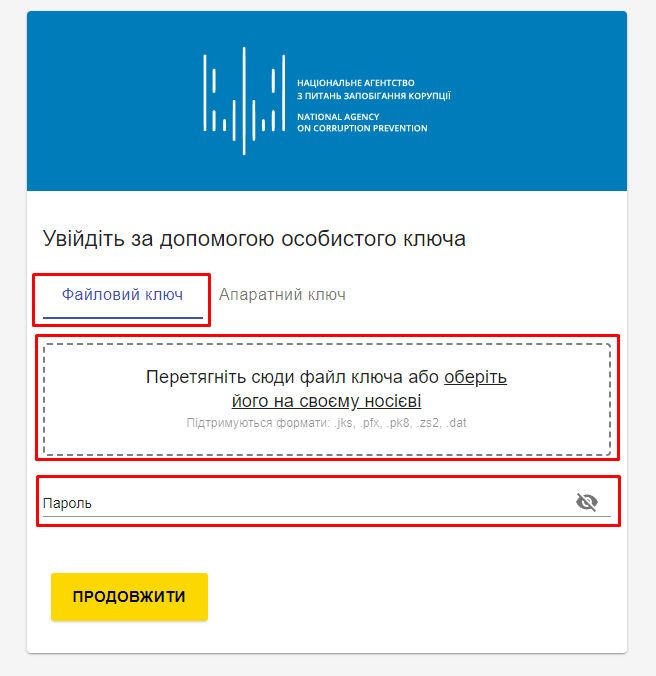 Мал. 12.3 Авторизація за допомогою апаратного ключаНа сторінці авторизації натисніть на вкладку Апаратний ключ (мал. 2).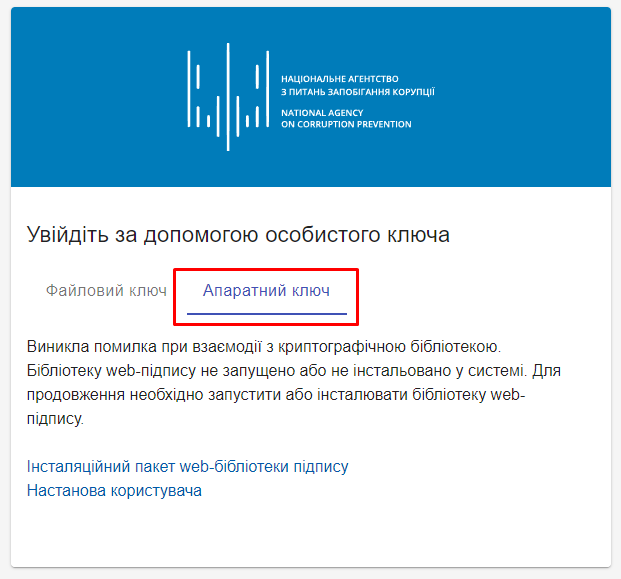 Мал. 2За необхідністю встановити необхідні додаткові пакети для web-бібліотеки підпису.Натисніть на напис Інсталяційний пакет web-бібліотеки підпису (рис. 3). Після натиснення завантажується файл EUSignWebInstall. Додатково можете ознайомитися з настановою користувача натиснувши на напис Настанова користувача.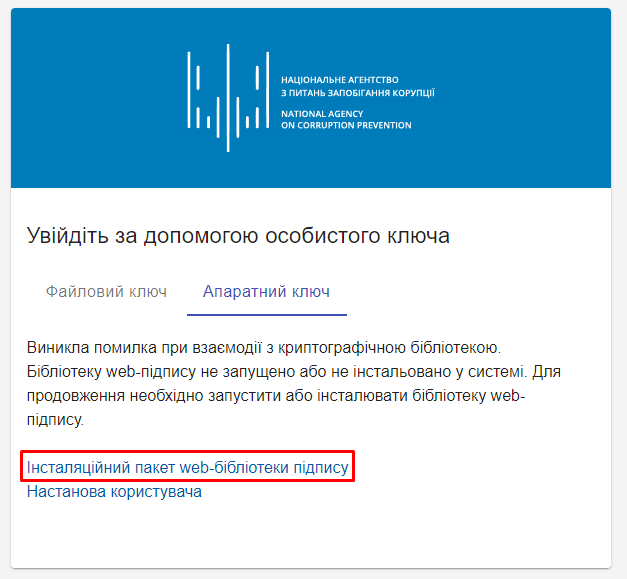 Мал. 3Запустіть завантажений файл EUSignWebInstall і виконайте встановлення програми (мал. 4-9).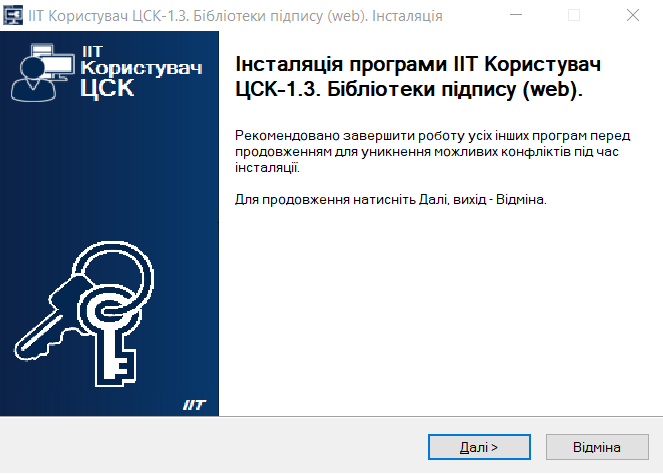 Мал. 4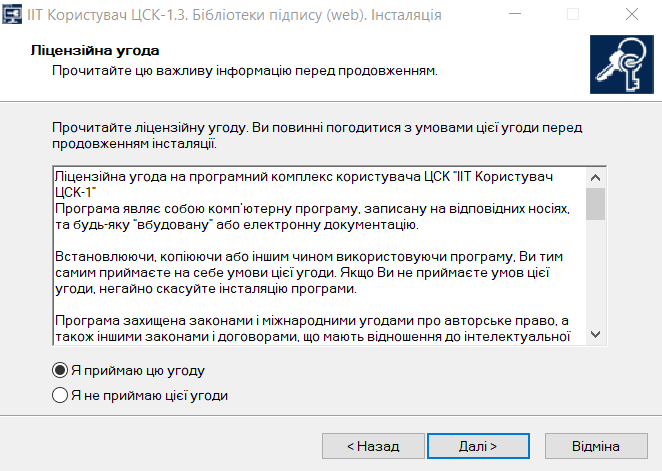 Мал. 5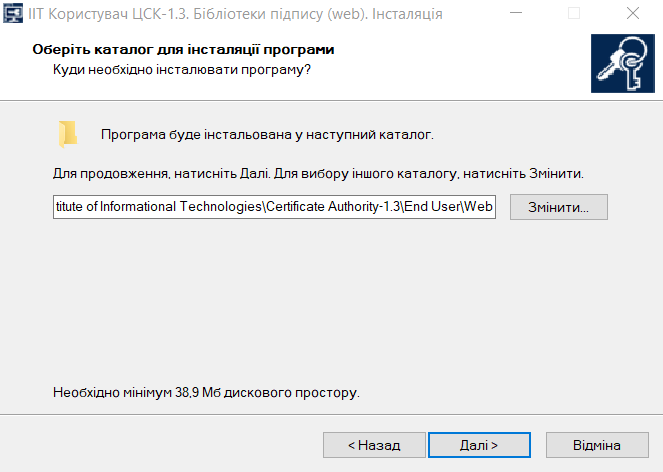 Мал. 6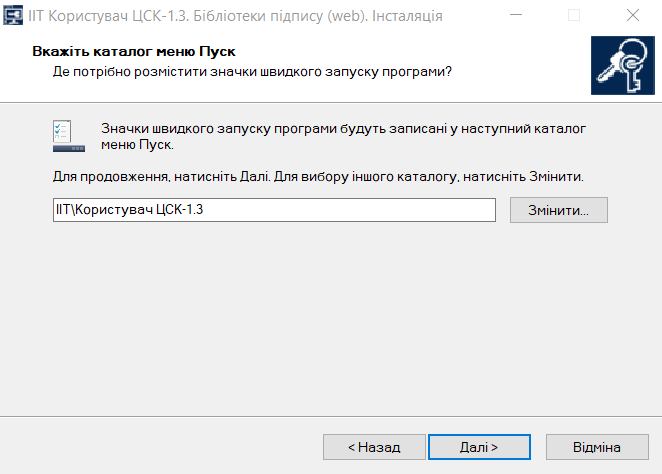 Мал. 7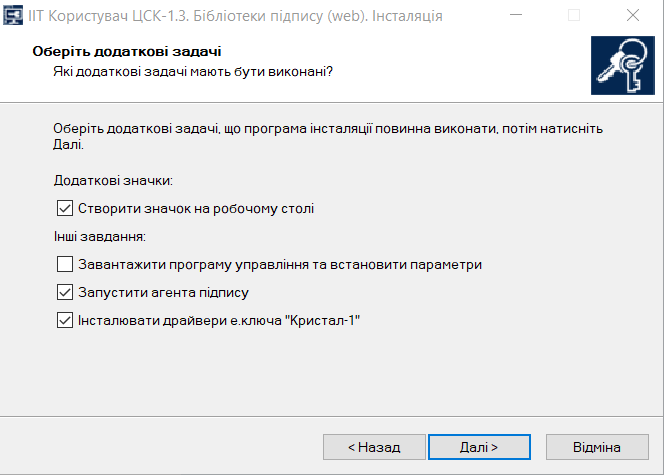 Мал. 8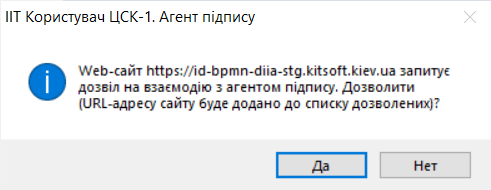 Мал. 9У полі Пристрій оберіть пристрій на якому знаходиться апаратний ключ (мал. 10).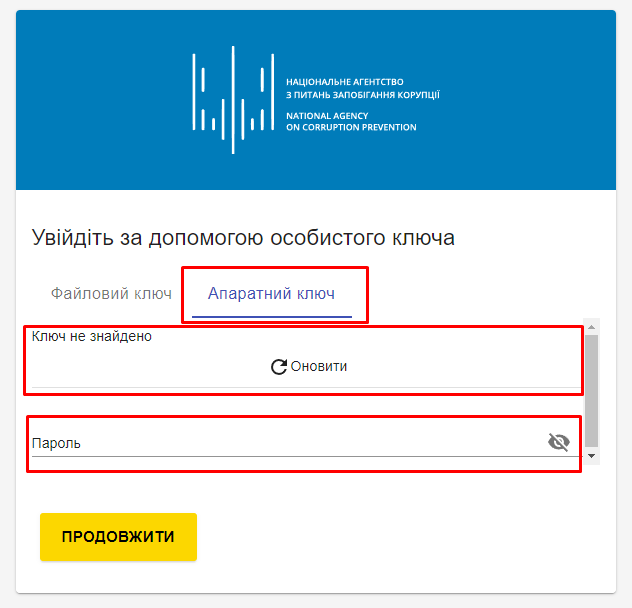 Мал. 10У поле Пароль введіть пароль ключа.Натисніть на кнопку Продовжити.2.4 Сторінка реєстрації користувачаПісля вибору методу авторизації на порталі користувачу необхідно буде пройти процедуру реєстрації. Для цього необхідно буде виконати наступні кроки:На головній сторінці системи необхідно ввести електронну адресу.Натиснути на кнопку «Підтвердити» (мал. 11).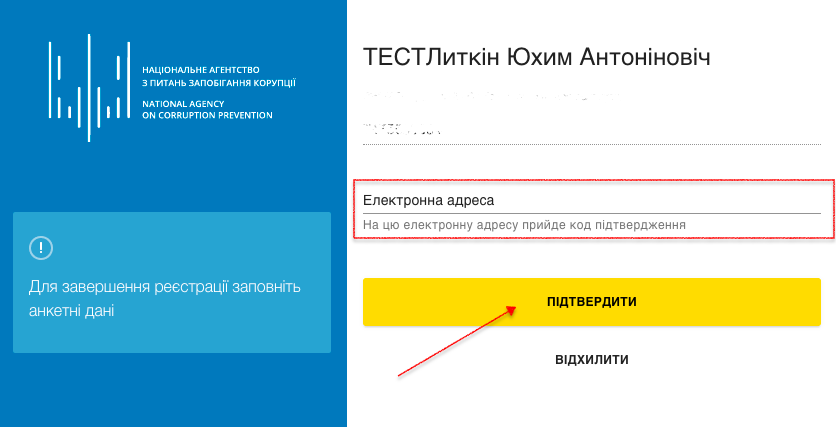 Мал. 11Натиснути на кнопку «Отримати код підтвердження» (мал. 12).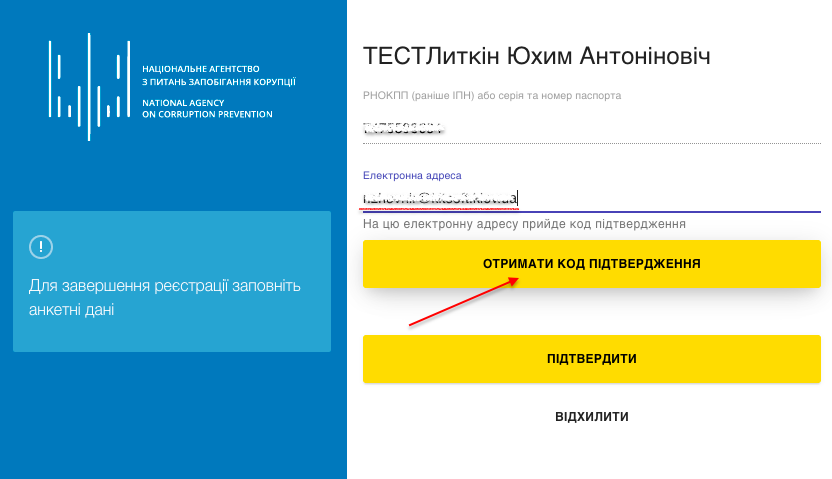 Мал. 12Перейдіть до вказаної Вами електронної адреси та введіть код активації, що був надісланий Вам системою (мал. 13) та натиснути кнопку Підтвердити. 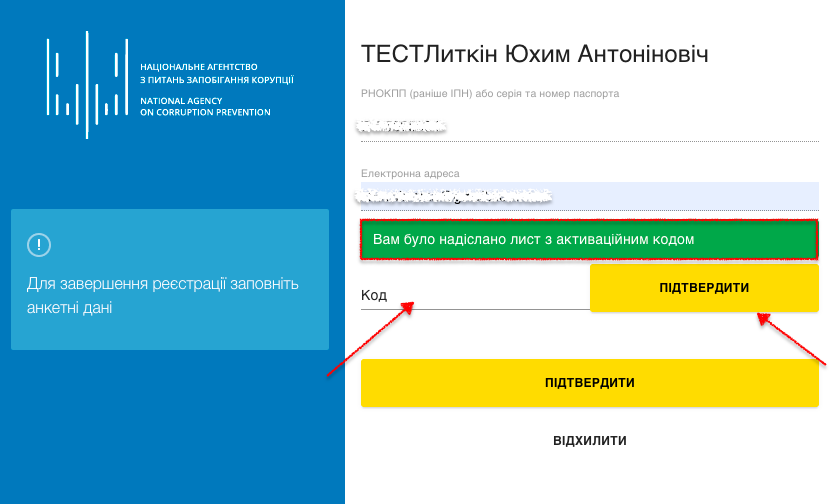 Мал. 13Після підтвердження електронної адреси необхідно натиснути кнопку «Підтвердити» (мал. 14).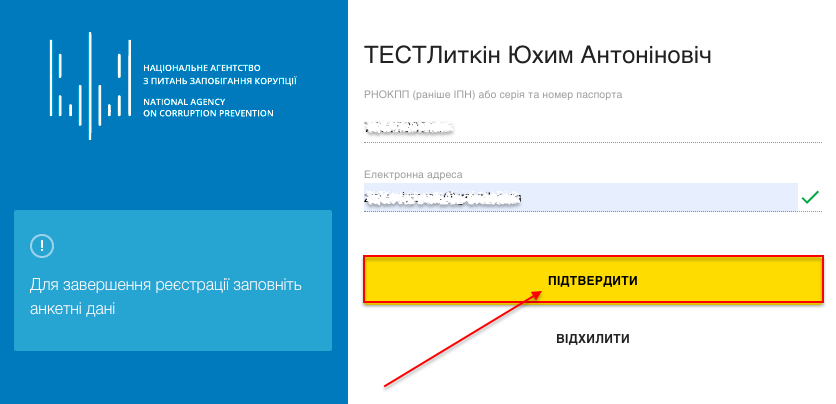 Мал. 143 КАБІНЕТ КЕРІВНИКА ОРГАНІЗАЦІЇ3.1 Початкова сторінкаПісля успішного входу в Систему, користувач перенаправляється на початкову сторінку особистого кабінету Керівника організації, де йому доступні наступні функції (мал. 15): Прийняти повідомлення – кнопка швидкого доступу до прийому повідомлень викривачів про правопорушення;Змінити статус викривача – дає можливість змінити статус викривача на активний або неактивний;Сповіщення – розділ сповіщень про всі отриманні повідомлення про правопорушення;Мої задачі – розділ повідомлення про правопорушення що надійшли до відділу на розгляд та по яким не призначений виконавець;Задачі відділу – повідомлення, які надійшли у відділ на розгляд та по яким призначений виконавець; Архів –  розділ, де зберігаються всі розглянуті повідомлення;Архів змінених статусів викривачів - розділ, де зберігається інформація про всі внесені зміни в статус викривачів;Реєстр користувачів –  розділ загального реєстру користувачів;Аналітика –  розділ аналітики звернень по регіонам з можливістю експорту файлу аналітики в формат Excel;Користувачі:Призначення користувача – розділ призначення користувачу ролі в Системі;Блокування користувача – розділ призначений для блокування користувача в Системі;Редагування користувача – розділ призначений для редагування прав користувача в Системі.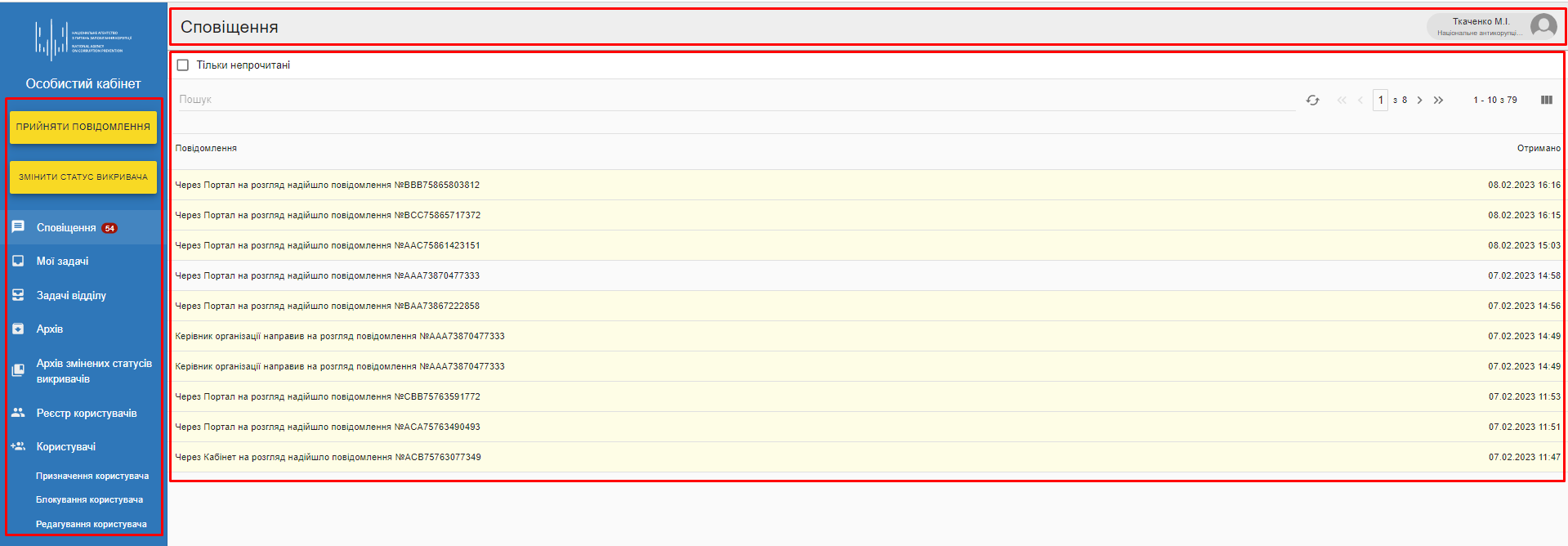 Мал. 153.2 Інформаційна панель та розділ Мій профільТакож у верхній частині порталу доступна інформаційна панель (мал. 16), де виводиться інформація про:Поточний розділ, який відкритий на порталі (його назва);Ідентифікатор користувача – виводить інформацію про користувача під яким здійснено вхід в Систему з доступом до:Мій профіль – розділ профілю користувача з актуальними даними для входу в Систему;Вихід – здійснення виходу користувача з Системи.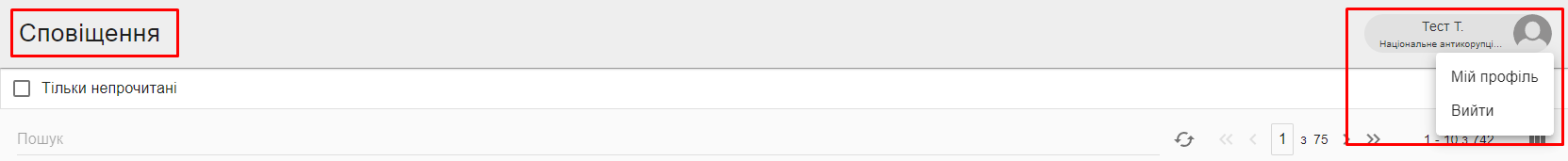 Мал. 16У підрозділі Мій профіль користувач має змогу змінити свої дані в системі, які він вказував на етапі реєстрації користувача (мал. 17). 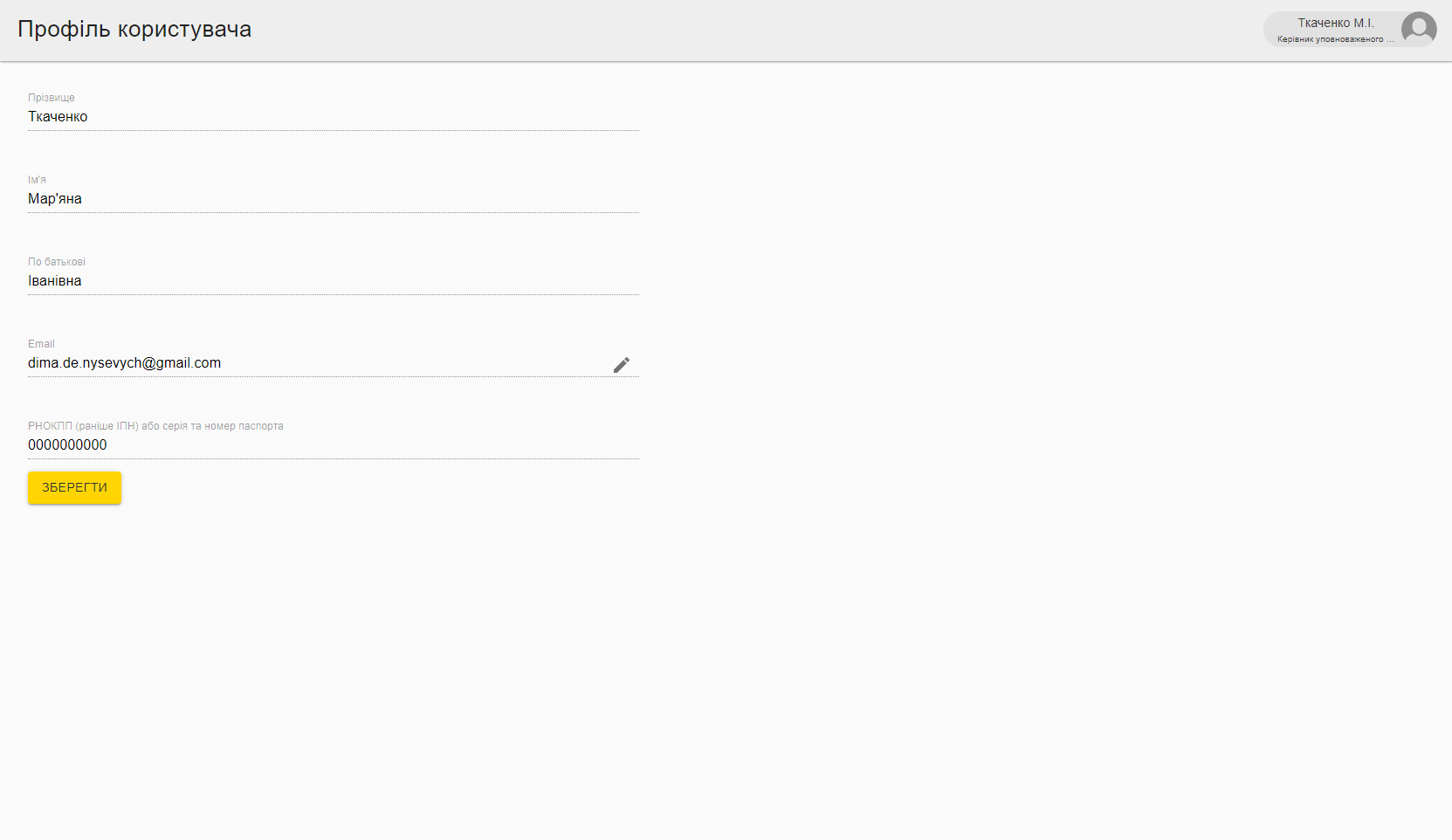 Мал. 173.3 Прийняти повідомленняВ даному розділі Керівнику організації доступна можливість для самостійного прийому повідомлень від викривачів про правопорушення, що надходять в Систему. Для цього необхідно натиснути кнопку Прийняти повідомлення (мал. 18). 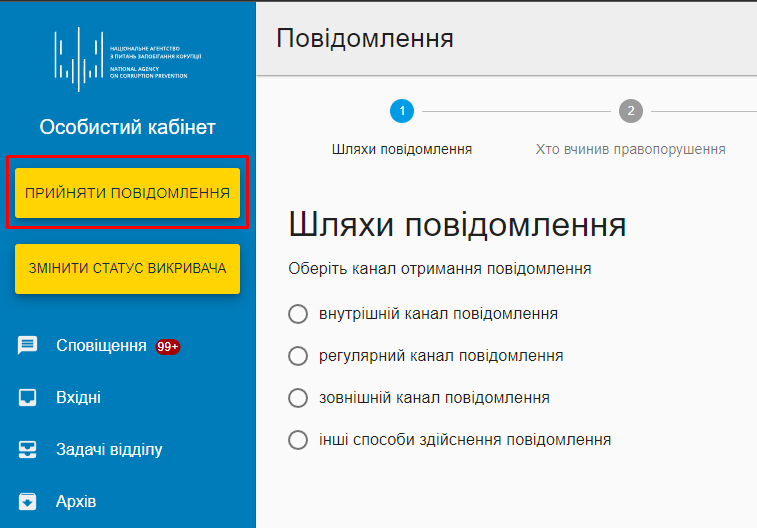 Мал. 18Щоб прийняти повідомлення від викривача необхідно виконати наступні кроки:Крок 1 – Шляхи повідомленняОбрати канал отримання повідомлення (мал. 19).Обрати шлях отримання повідомлення (мал. 19).Натиснути на кнопку «Продовжити» (мал. 19).    УВАГА! При виборі різних каналів отримання повідомлення будуть доступні різні шляхи отримання повідомлення. 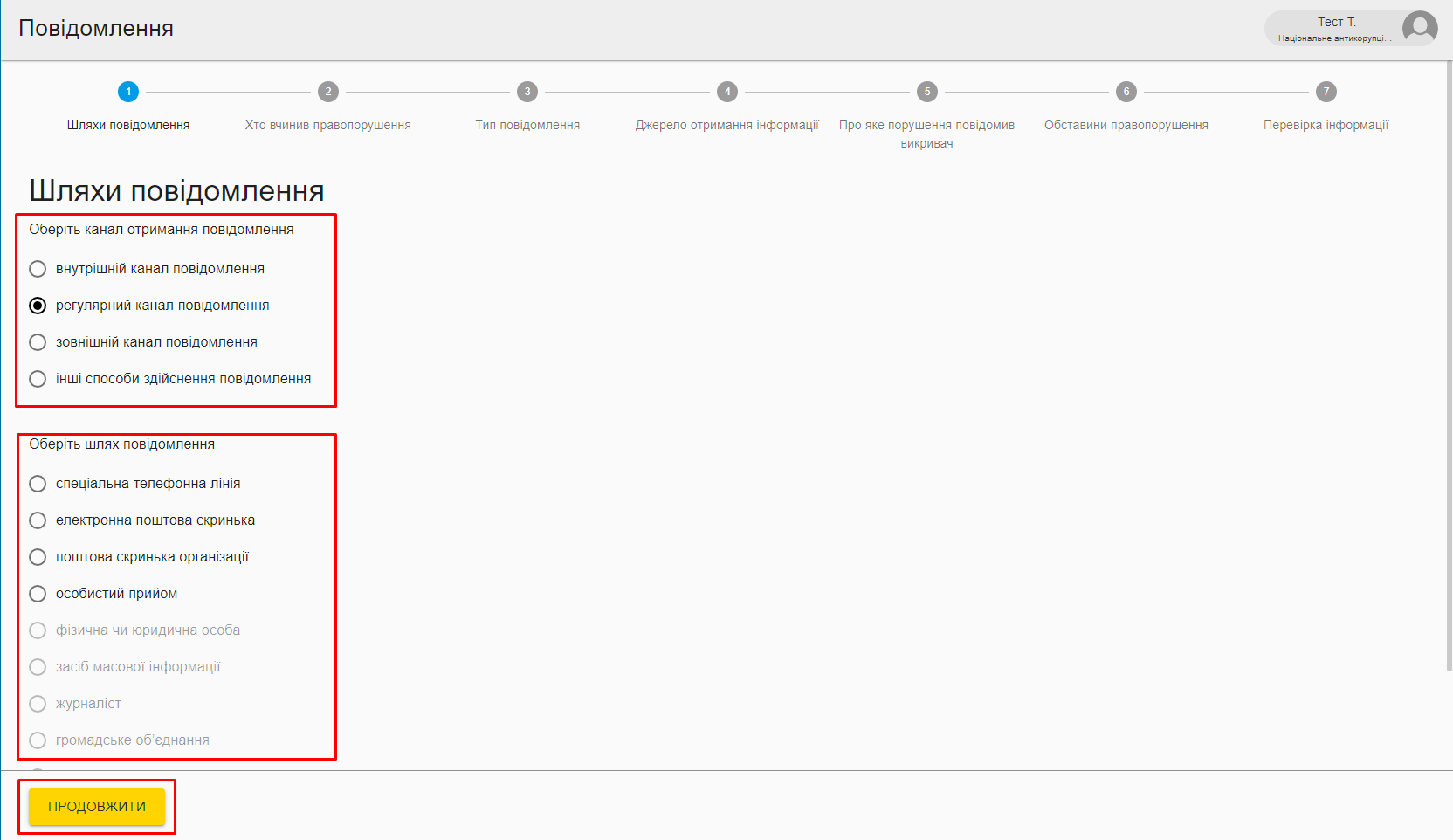 Мал. 19Крок 2 – Хто вчинив правопорушення:На другому кроці необхідно вказати посадову особу, що вчинила правопорушення (мал. 20).Для продовження процесу необхідно натиснути кнопку Продовжити. Якщо необхідно відредагувати інформацію попереднього етапу, натиснути Назад.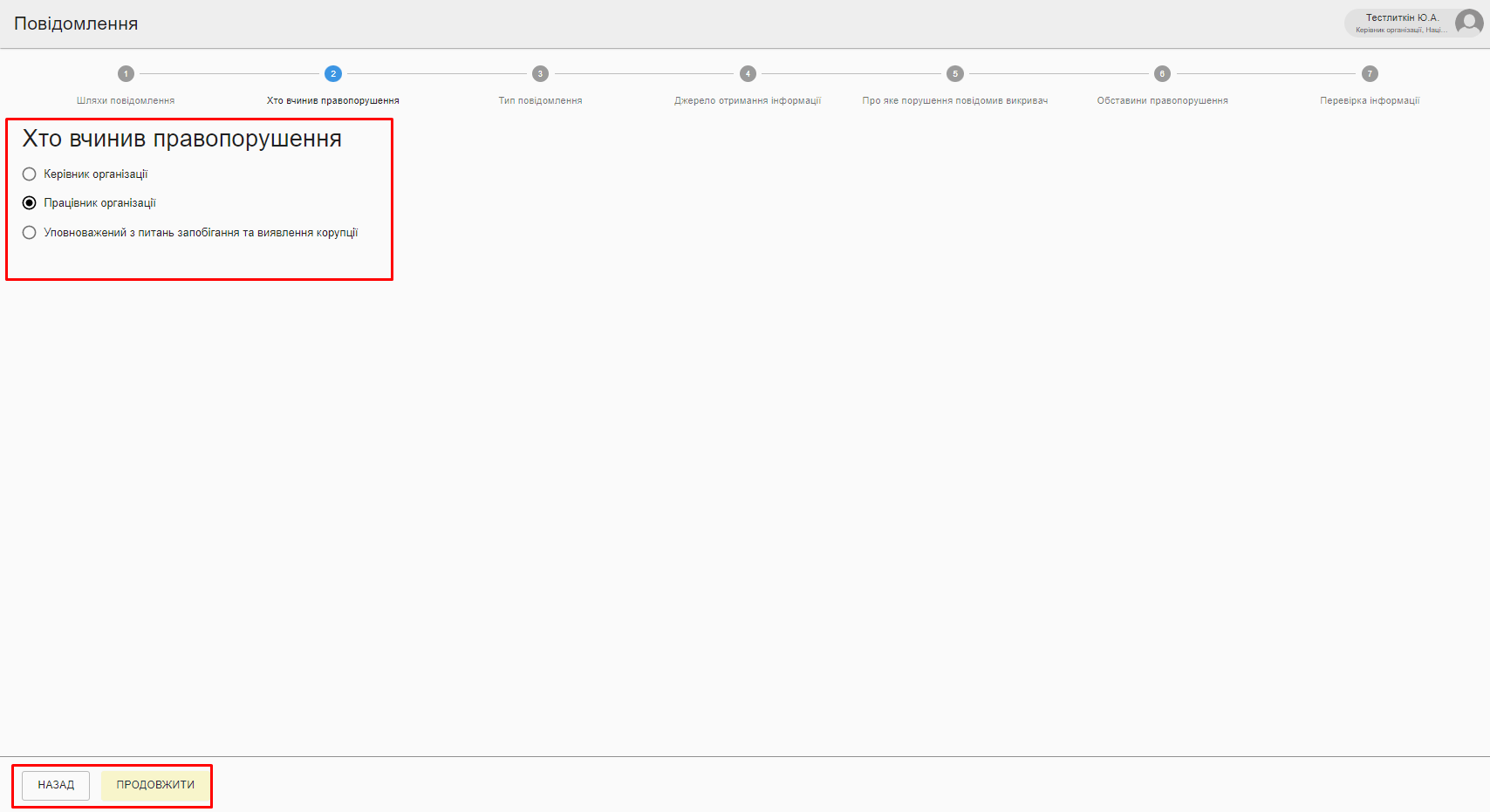 Мал. 20Крок 3 – Тип повідомленняНа цьому кроці, необхідно вибрати тип повідомлення в залежності від зазначення заявником відомостей про себе та, при наявності, вказати електронну пошту викривача (мал. 21-22). Якщо викривач не зазначив відомостей про себе, тоді необхідно вибрати варіант Ні (мал. 21).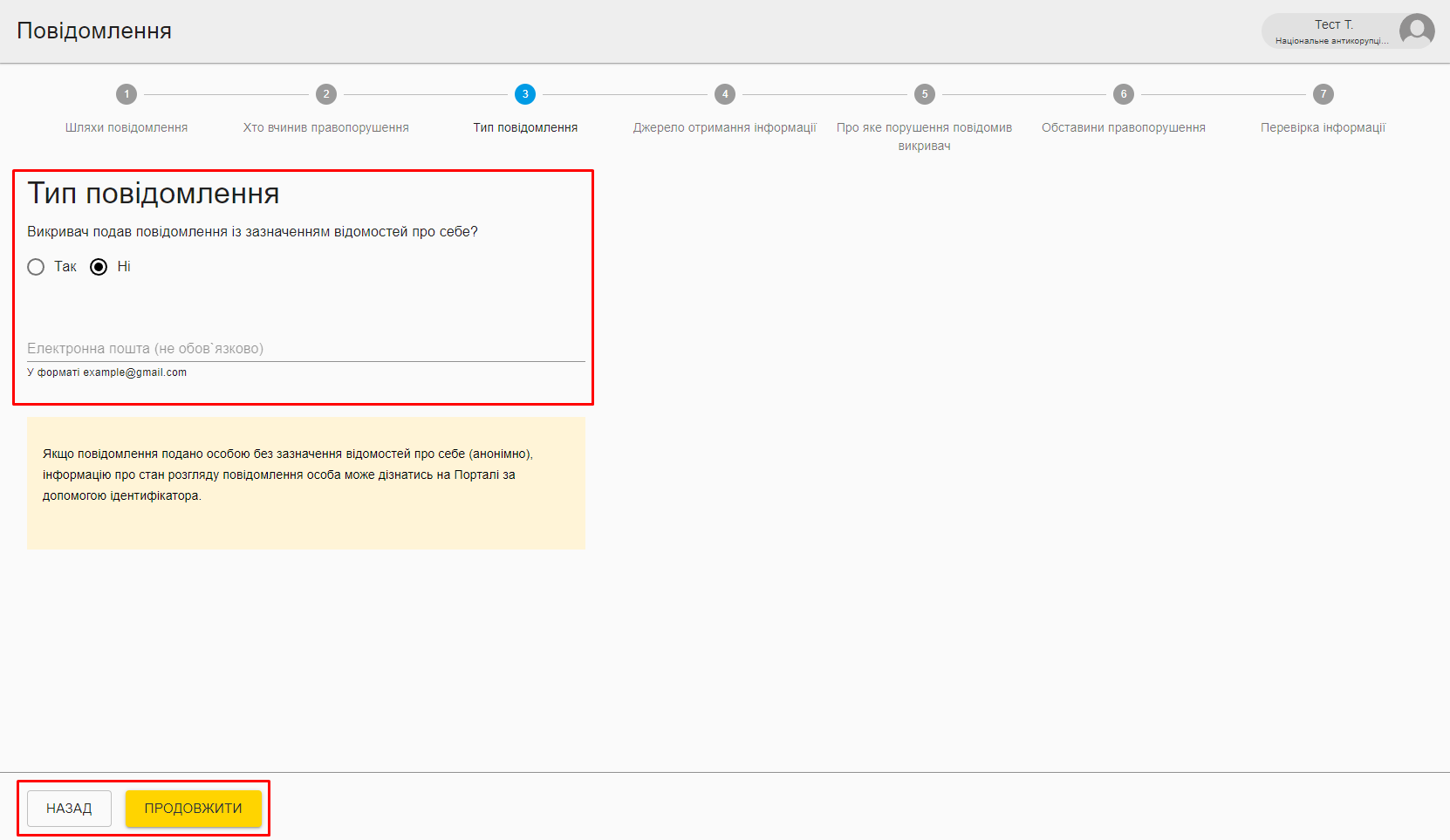 Мал. 21Якщо викривач зазначив відомості про себе, тоді необхідно вибрати варіант Так і заповнити дані викривача (мал. 22). 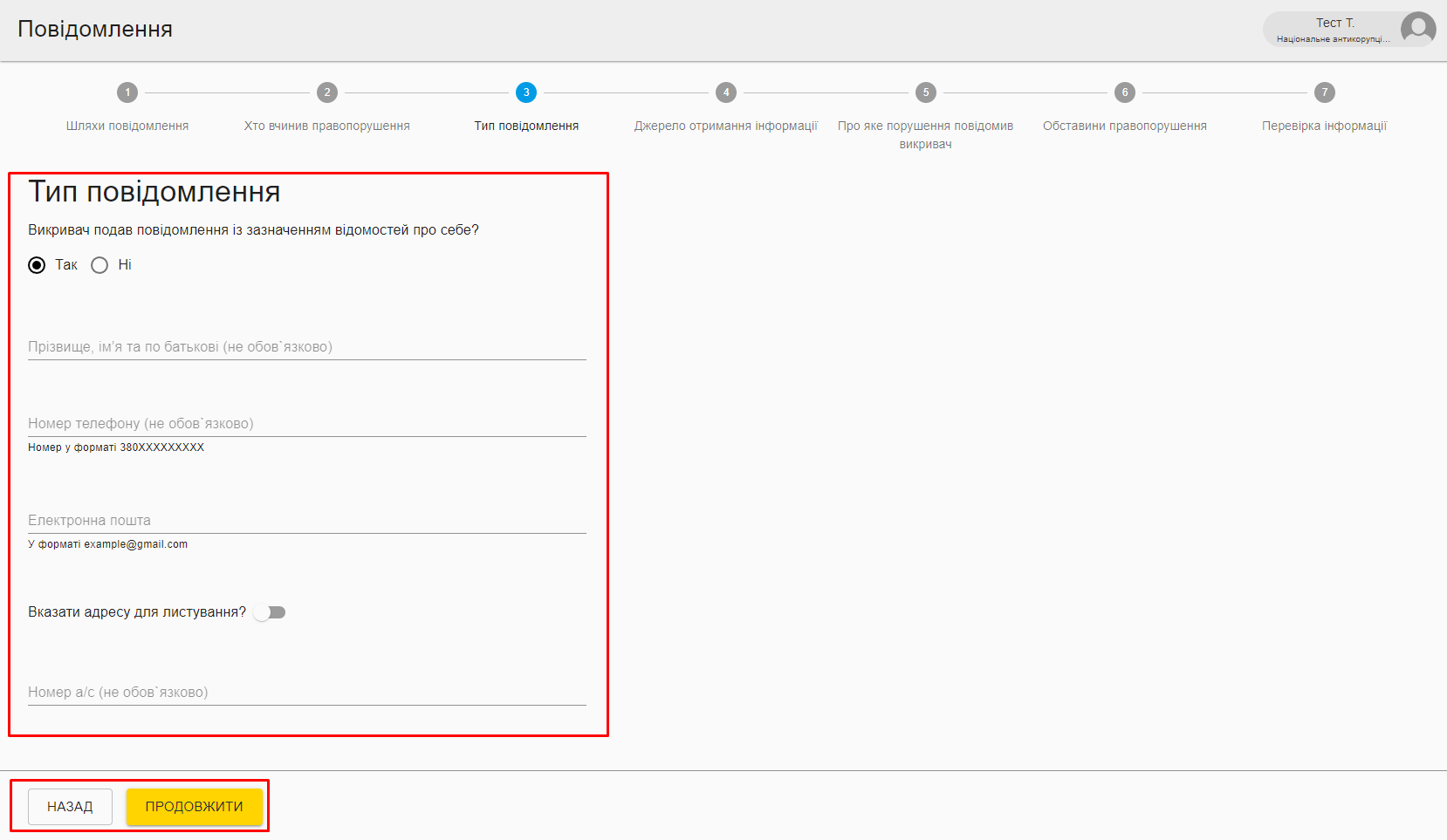 Мал. 22Для продовження процесу необхідно натиснути кнопку Продовжити. Якщо необхідно відредагувати інформацію попереднього етапу, натиснути Назад.Крок 4 – Джерело отримання інформаціїНа четвертому кроці необхідно вказати джерело, з якого викривач дізнався про правопорушення (мал. 23).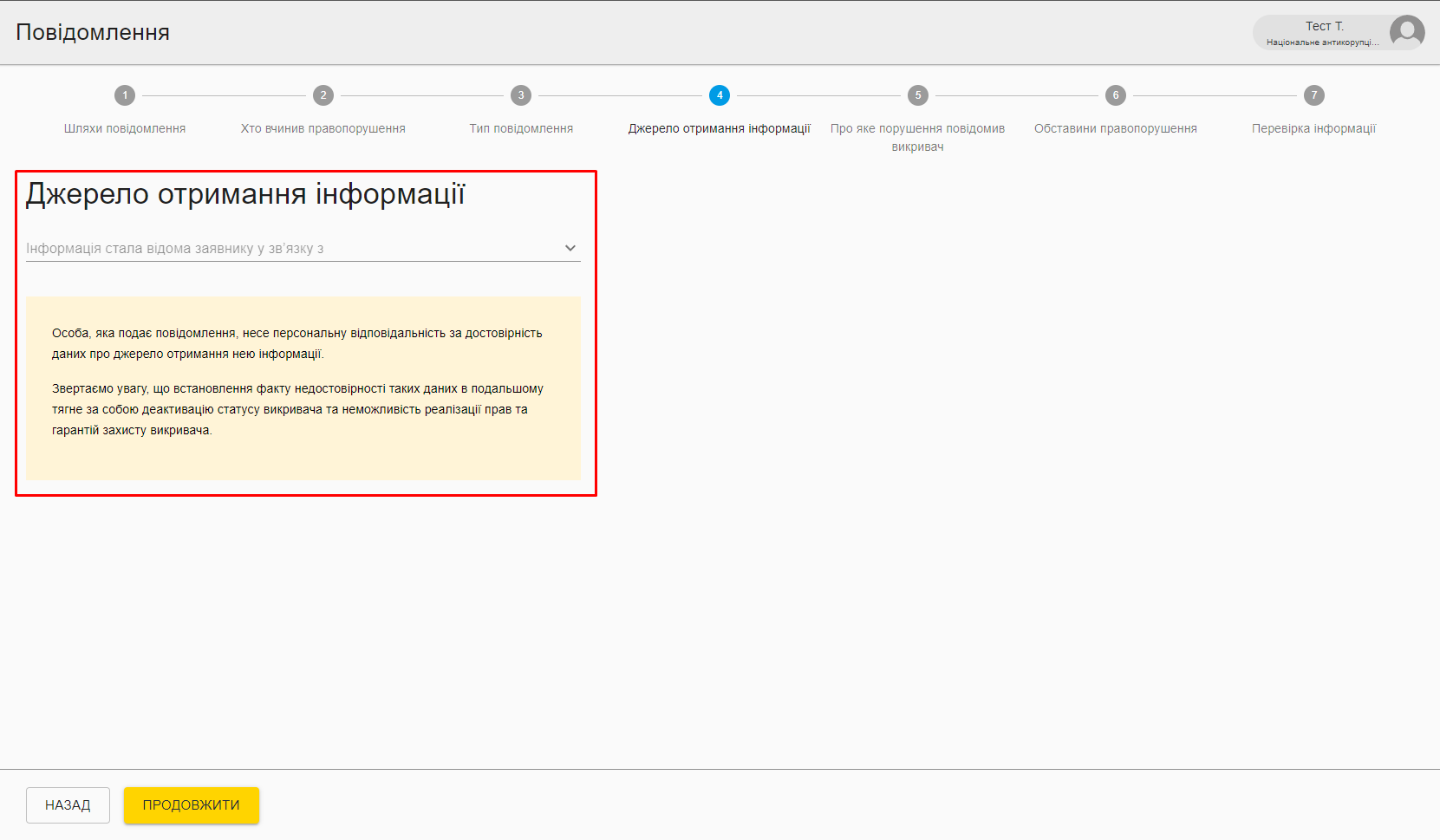 Мал. 23Необхідний варіант треба вибрати з випадаючого списку (мал. 24).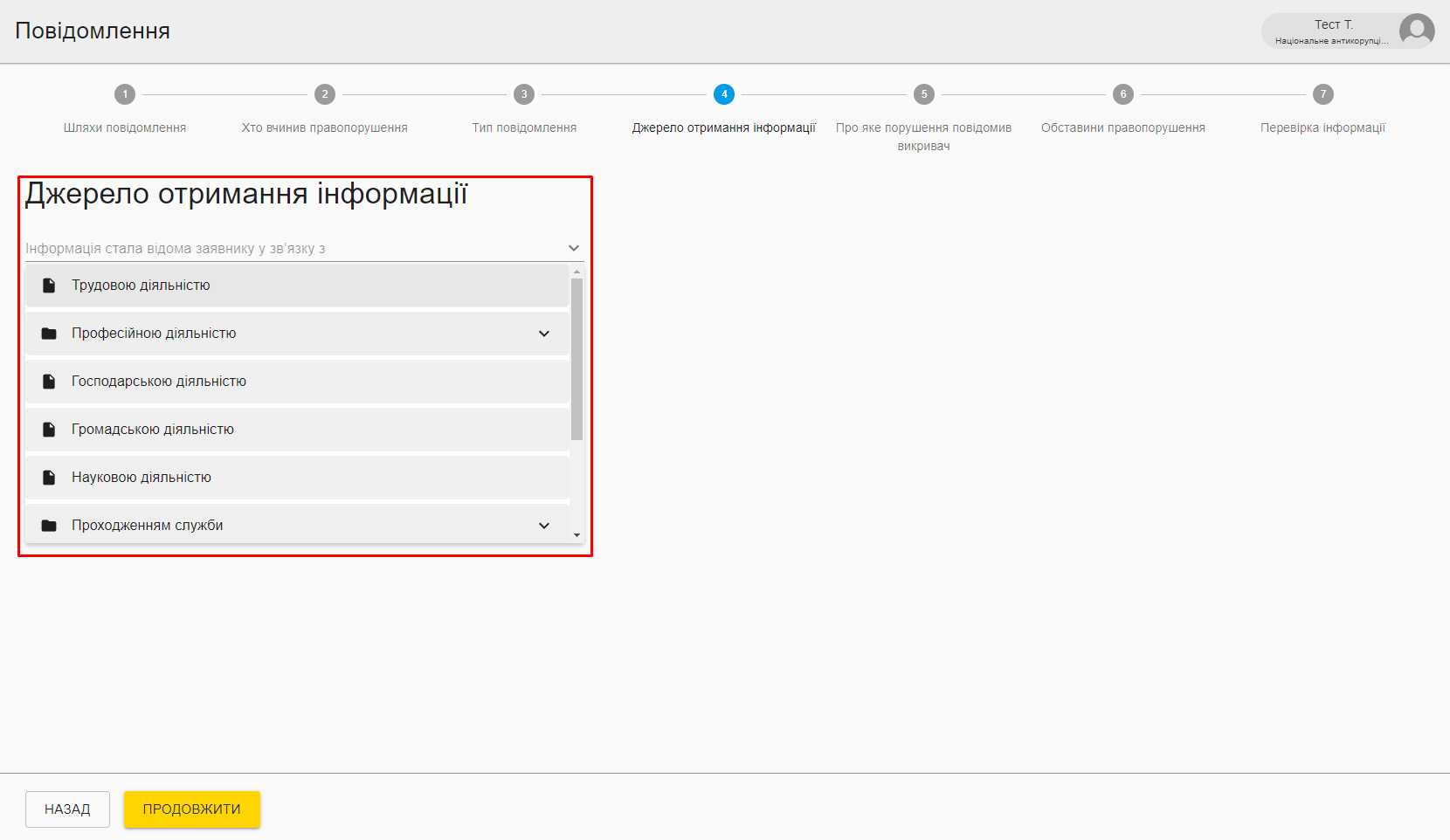 Мал. 24Для продовження процесу необхідно натиснути кнопку Продовжити. Якщо необхідно відредагувати інформацію попереднього етапу, натиснути Назад. Крок 5 – Про яке порушення повідомив викривачНа п’ятому кроці необхідно обрати один тип правопорушення, про яке повідомив викривач (мал. 25):Кримінальні корупційні правопорушення, передбачені КК України;Правопорушення, пов’язані з корупцією, передбачені КУпАП. Інші порушення Закону України «Про запобігання корупції». У обраному типі правопорушення з випадаючого списку необхідно вибрати статтю або декілька, які відповідають правопорушенню (мал. 25). при обранні статей 172-4 - 172-9-2 КУпАП потрібно обрати, хто вчинив правопорушення.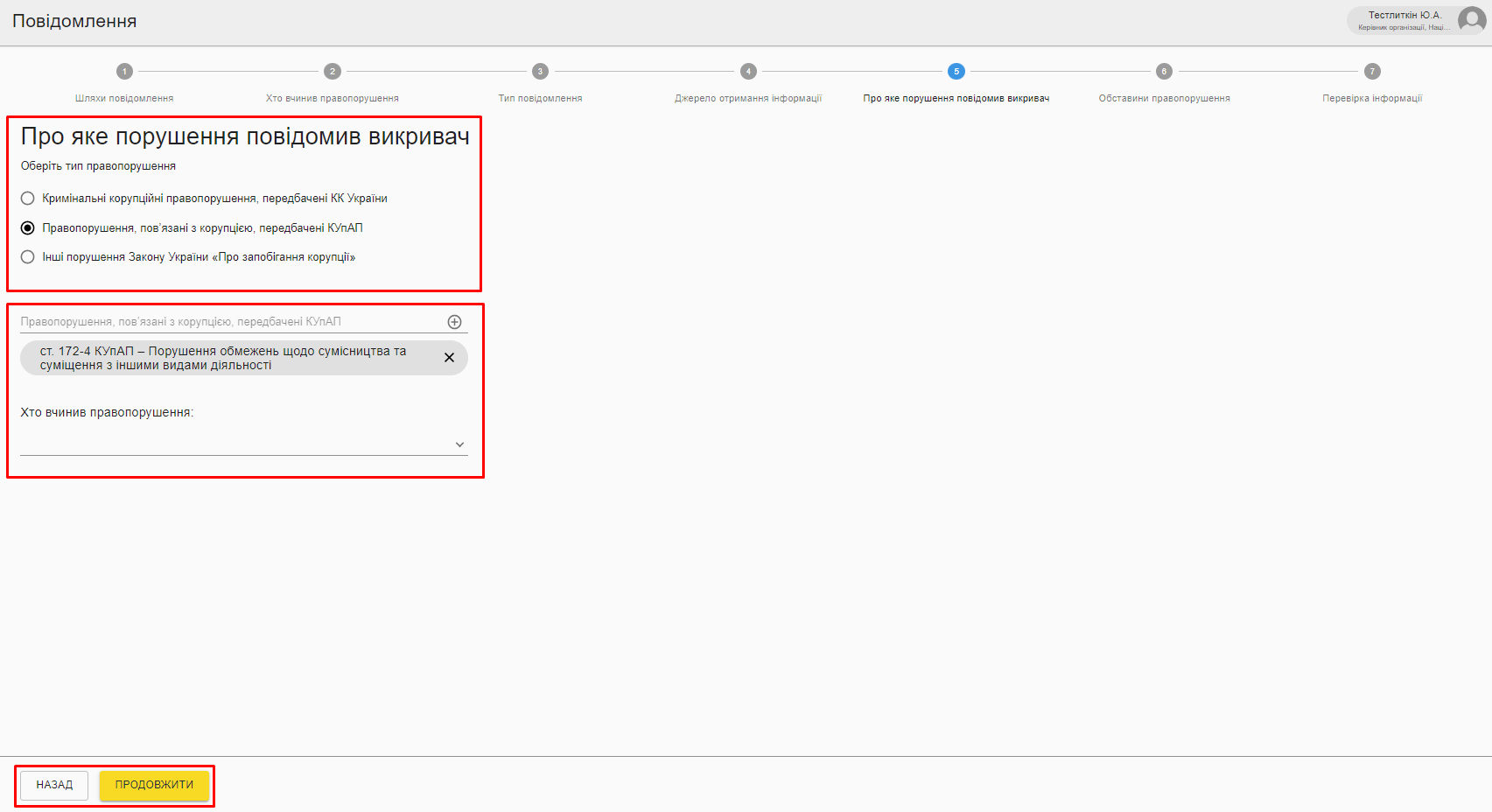 Мал. 25Для продовження процесу необхідно натиснути кнопку Продовжити. Якщо необхідно відредагувати інформацію попереднього етапу, натиснути Назад. Крок 6 – Обставини правопорушенняНа шостому кроці необхідно вказати обставини правопорушення та завантажити підтверджуючі матеріали (мал. 26): ПІБ та посади осіб, що вчинили правопорушення (необов’язково).Місце вчинення правопорушення, якщо відомо (необов’язково).Дата вчинення правопорушення, якщо відомо (необов’язково).Повідомлення з описом правопорушення, заповнення цього поля є обов’язковим.Підтверджуючі матеріали (мал. 27).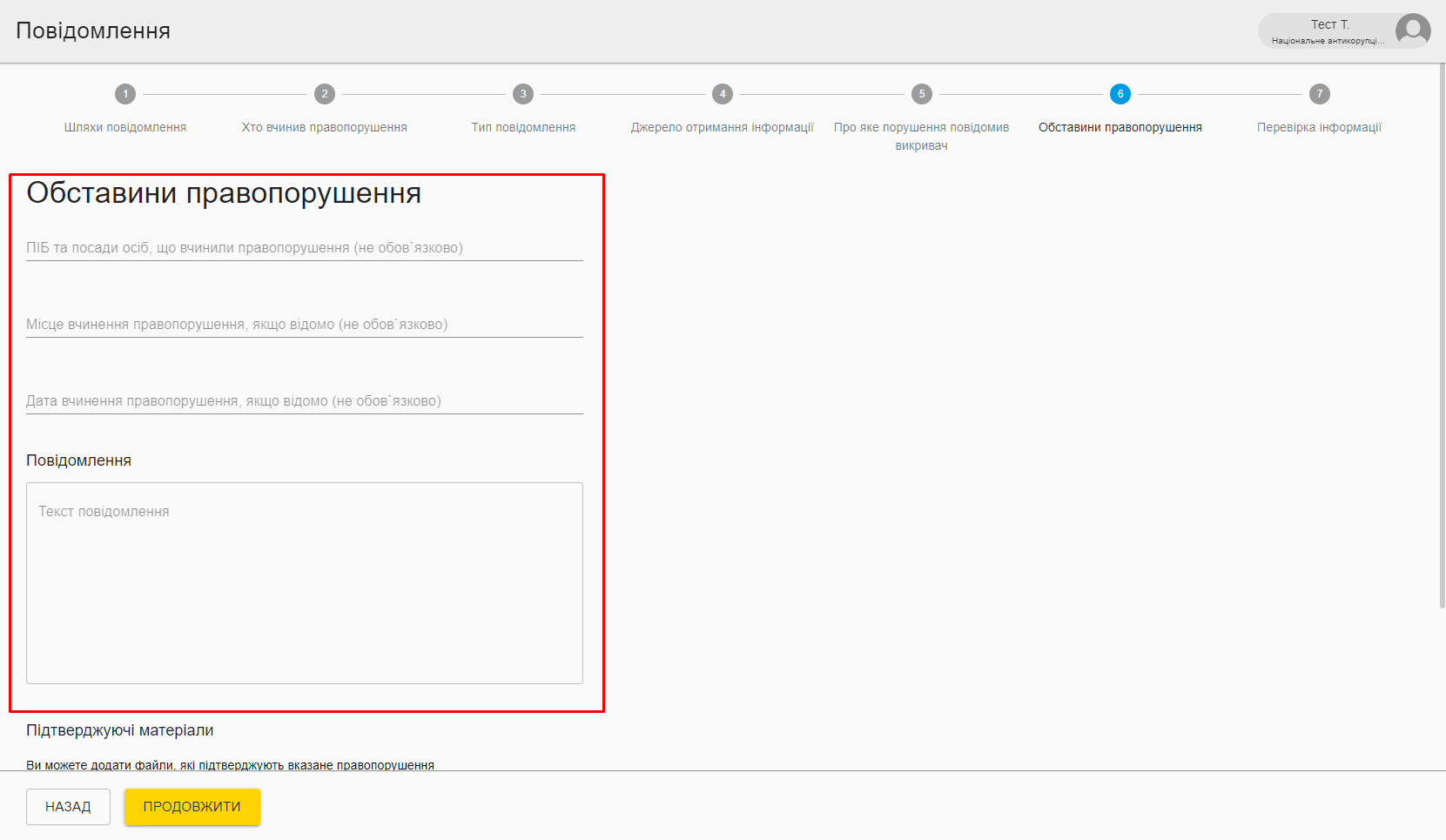 Мал. 26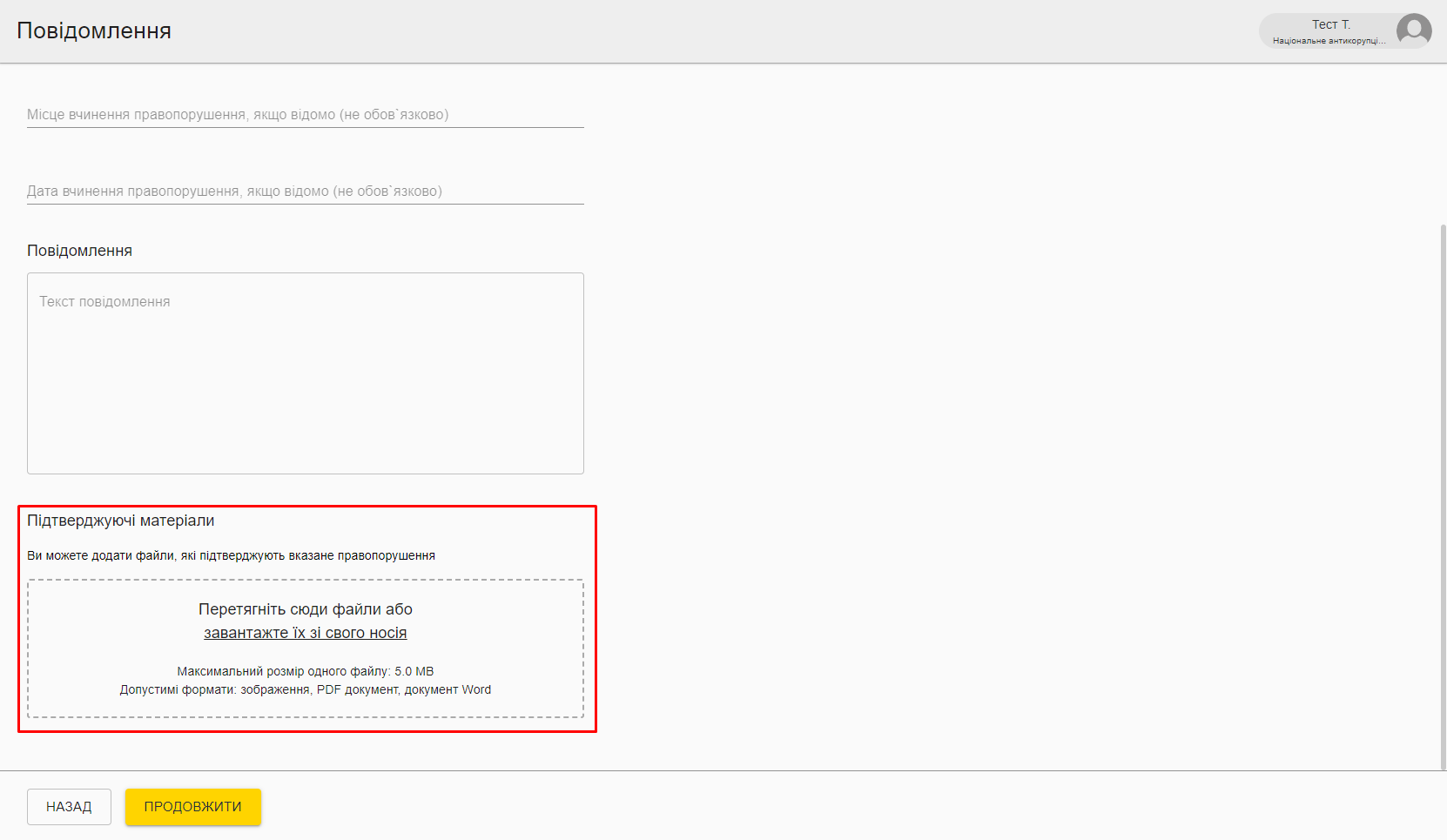 Мал. 27Для продовження процесу необхідно натиснути кнопку Продовжити. Якщо необхідно відредагувати інформацію попереднього етапу, натиснути Назад. Крок 7 – Перевірка інформації та завершення оформлення зверненняНа сьомому кроці необхідно перевірити внесену інформацію та натиснути кнопку Сформувати документ для формування документу (мал. 28). 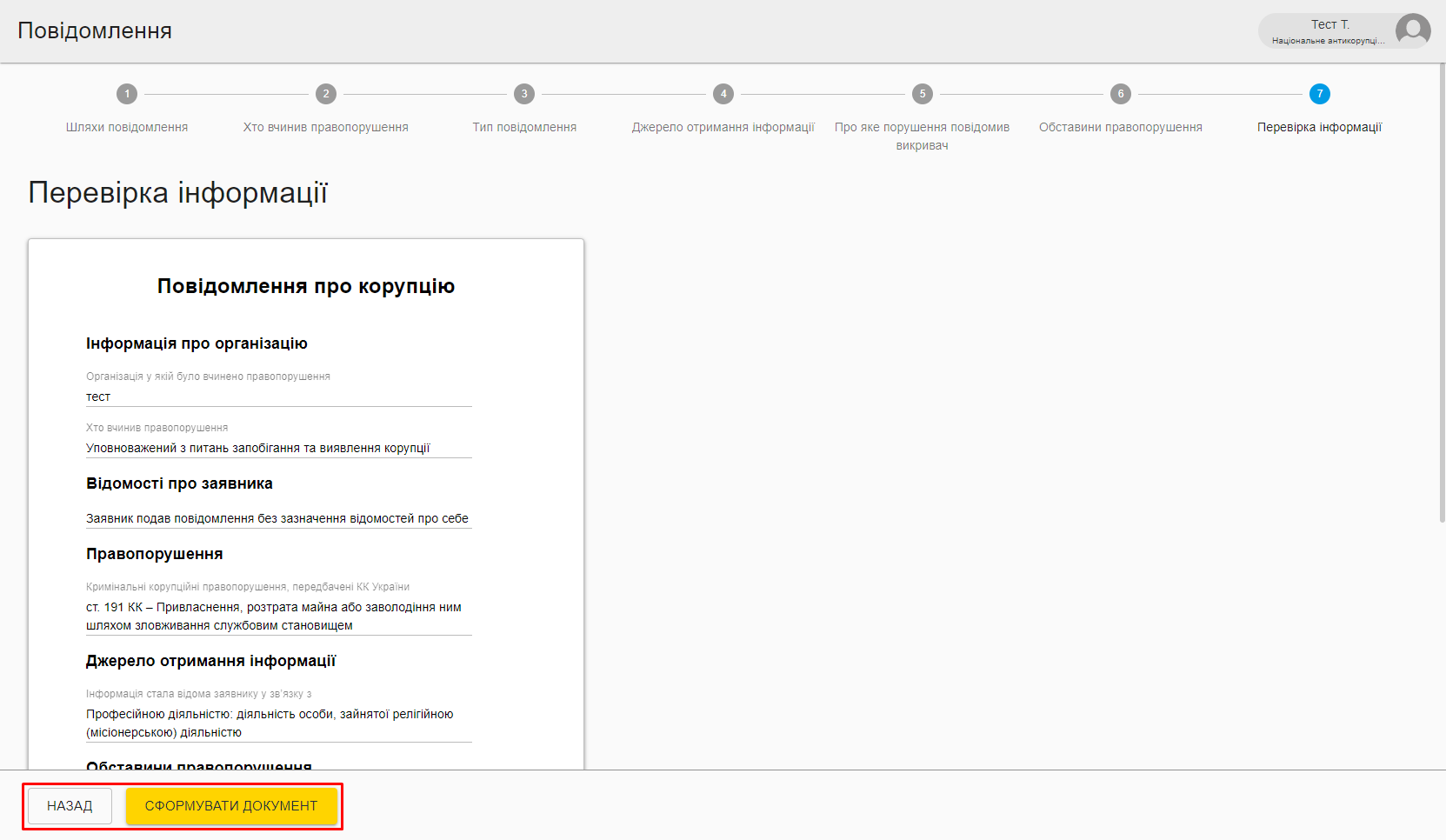 Мал. 28Після натискання кнопки Сформувати документ відображається сторінка передпоказу документа, де можна переглянути всю внесену інформацію та натиснути Готово для завершення оформлення повідомлення викривача (мал. 29).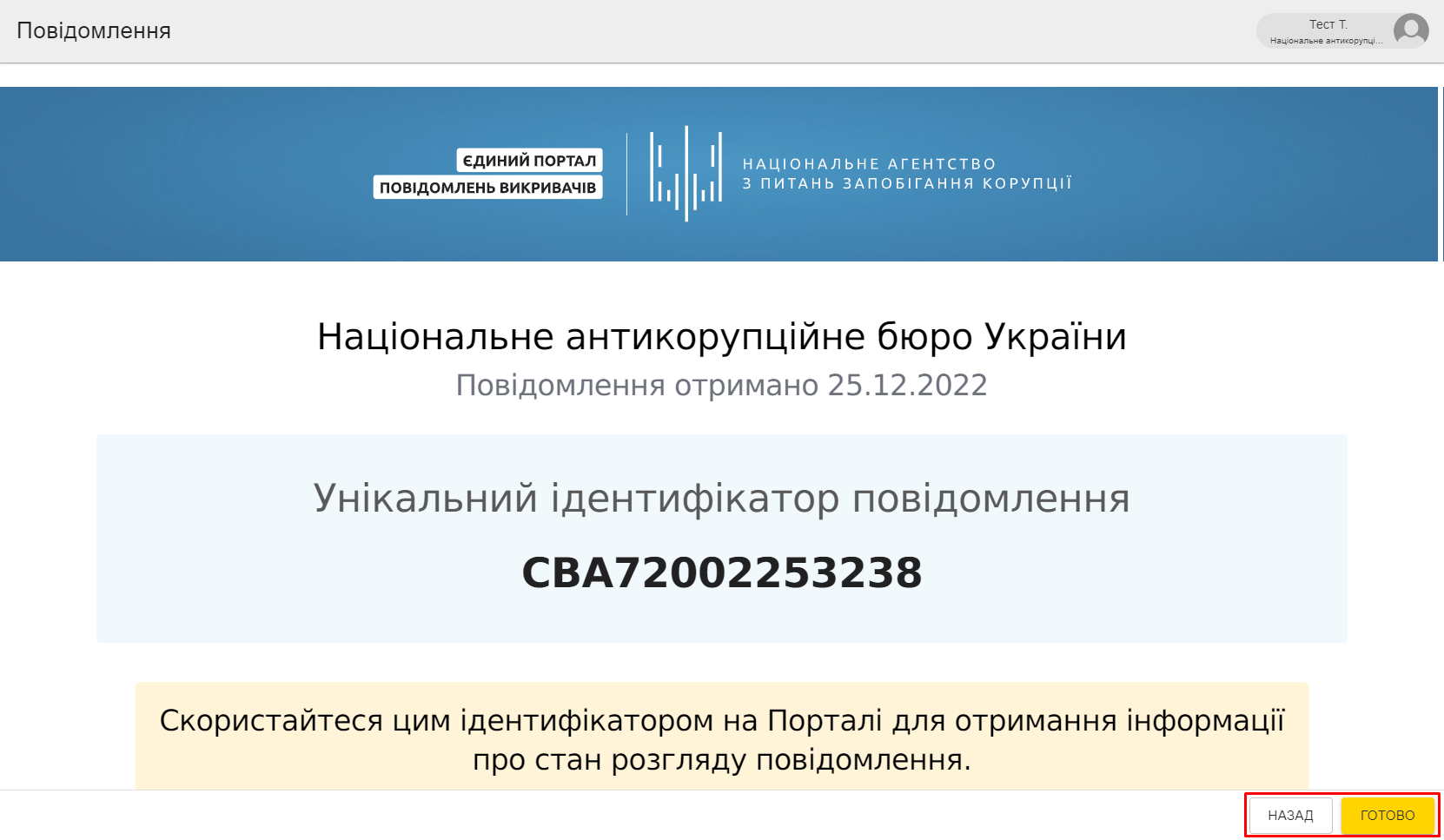 Якщо необхідно відредагувати інформацію звернення, натиснути Назад і повернутися до потрібного кроку для редагування.Для завершення процесу необхідно натиснути кнопку Готово. Після натискання кнопки Готово буде відображено інформацію, що повідомлення зареєстровано  (мал. 30).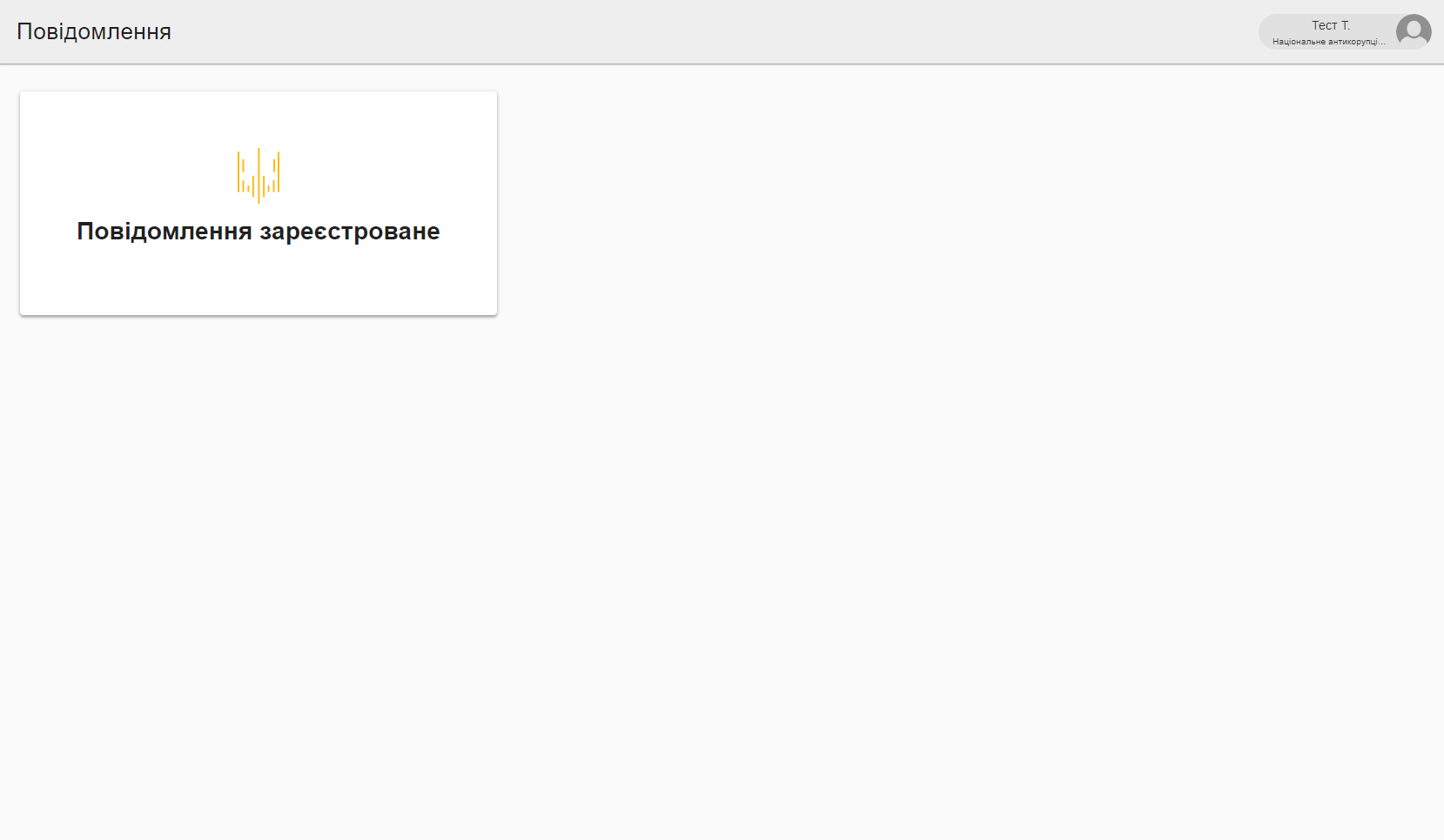 Мал. 303.4 Змінити статус викривачаУ цьому розділі керівник організації може змінити статус викривача. Для цього необхідно вибрати відповідний розділ у системі (мал. 31)  і виконати наступні кроки.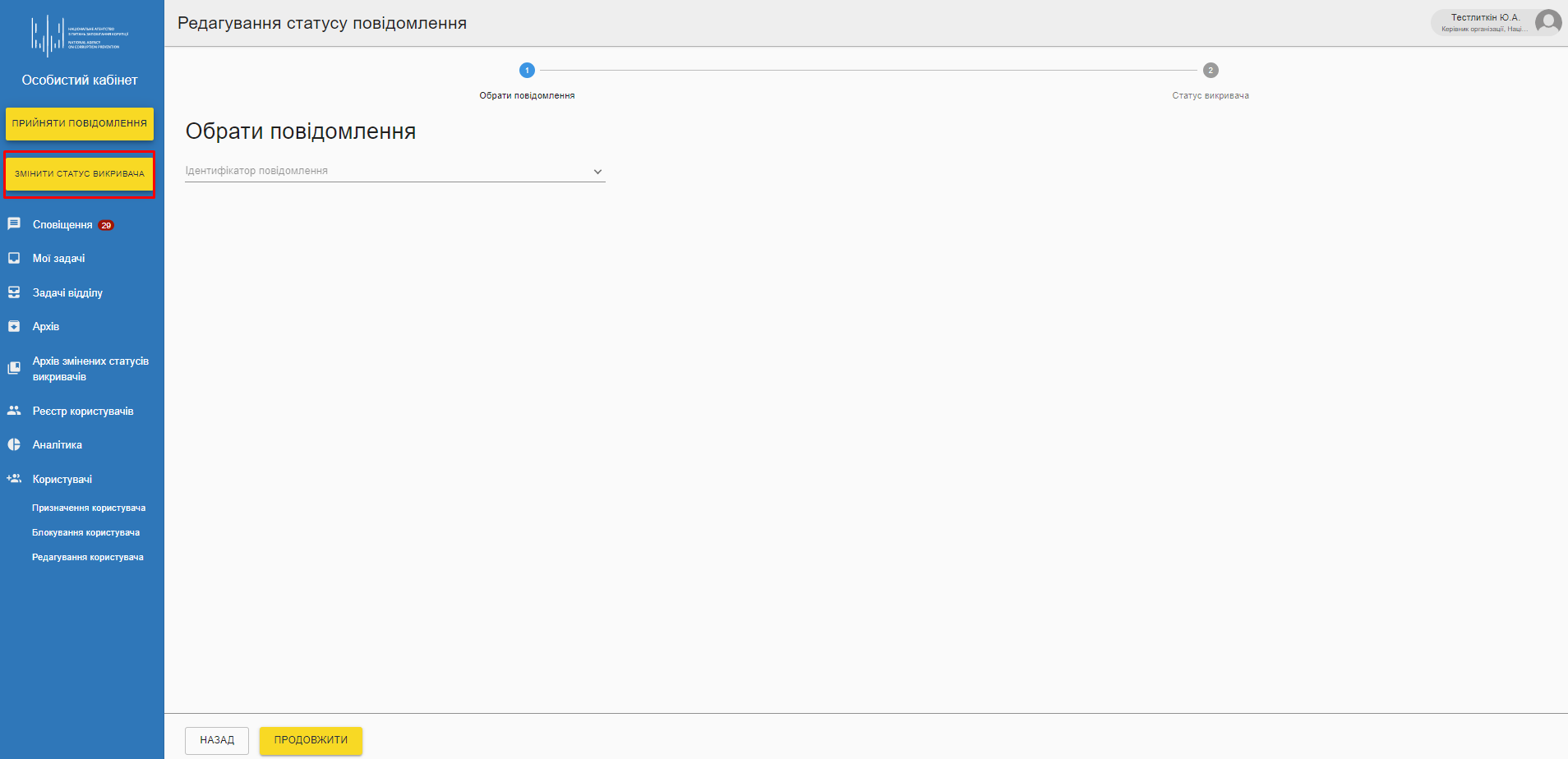 Мал. 31Крок 1 – Обрати повідомленняНа першому кроці необхідно обрати повідомлення викривача, статус якого необхідно змінити (мал. 32). 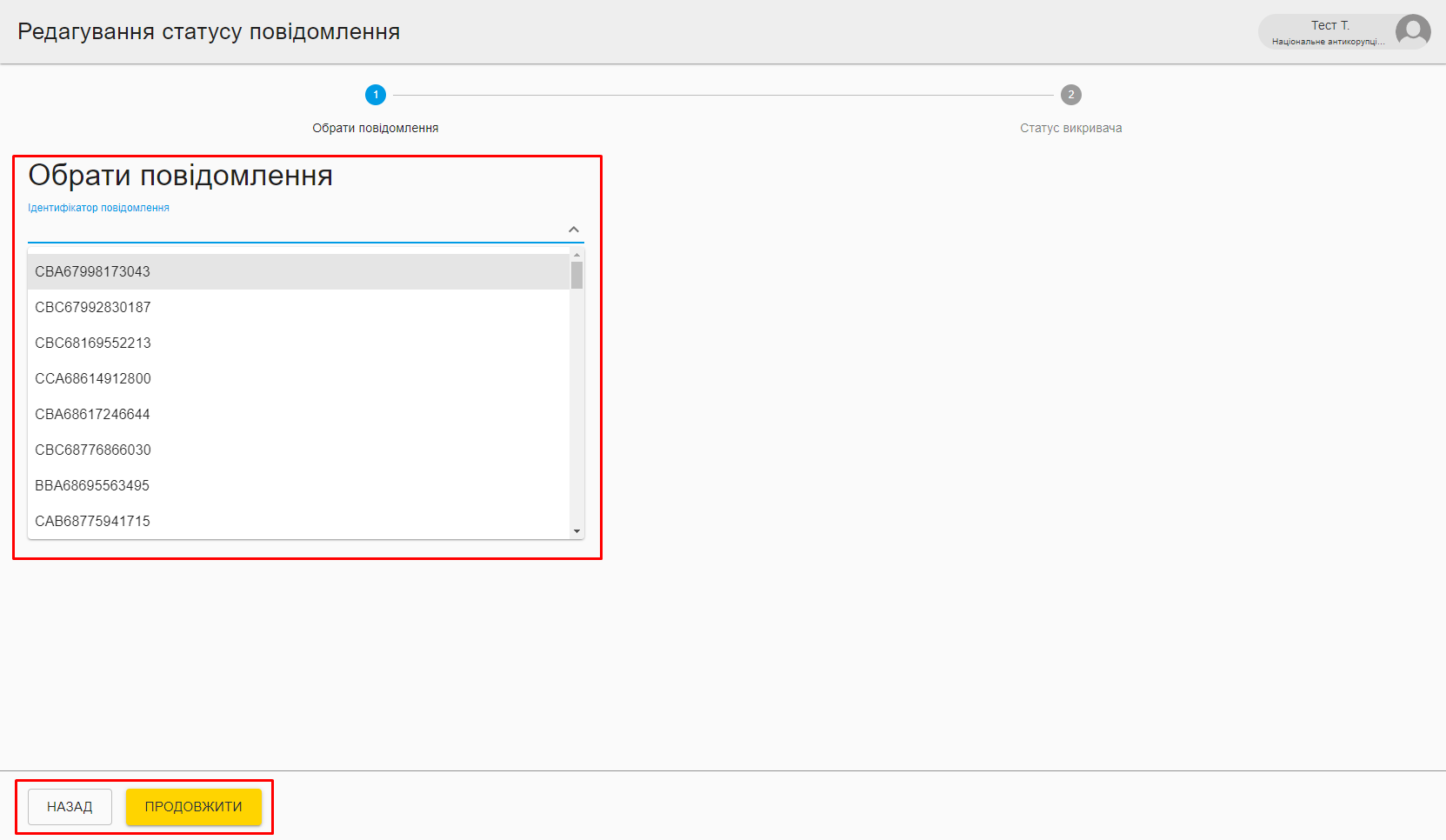 Мал. 32Для продовження процесу необхідно натиснути кнопку Продовжити.Крок 2 – Статус викривачаНа другому кроці необхідно вказати актуальний статус викривача, причину зміни та додати документ, на основі якого вносяться зміни (мал. 33).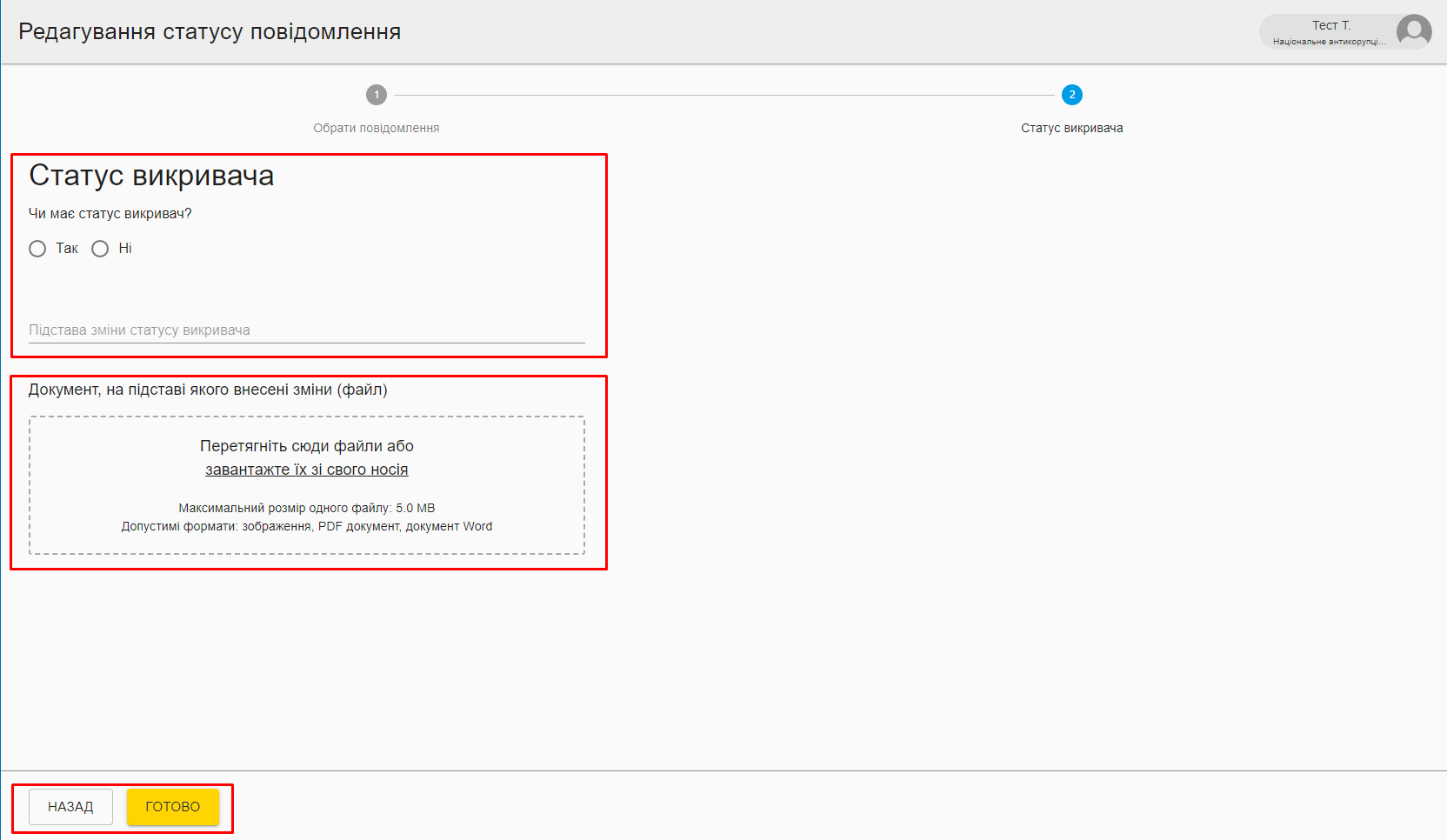 Мал. 33Для завершення процесу необхідно натиснути кнопку Готово.3.5 Сповіщення В даному розділі порталу керівнику організації приходять сповіщення про повідомлення, які надійшли на у кабінет на розгляд (мал. 34).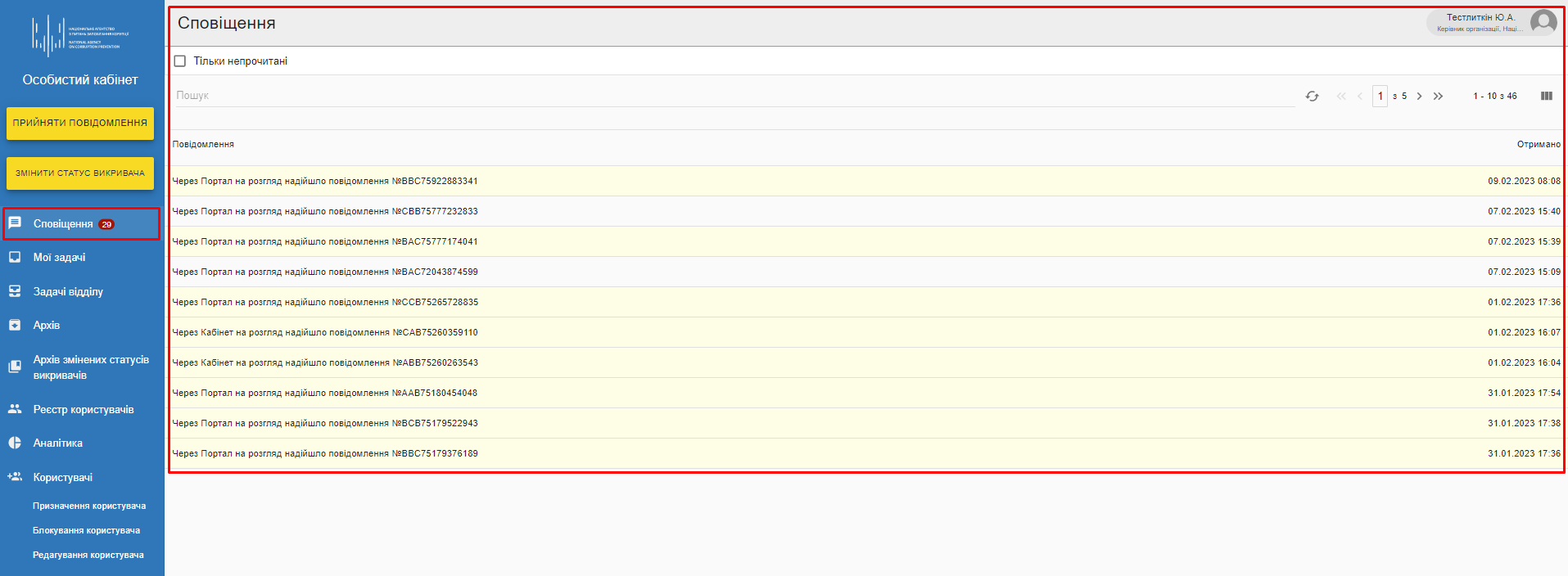 Мал. 34Для навігації по розділу необхідно використовувати навігаційну панель (мал. 35), де доступні наступні функції:Тільки непрочитані - показує тільки непрочитані сповіщення;Пошук - дозволяє шукати сповіщення по даті та назві;Кнопка Оновити - оновлює сторінку сповіщень; 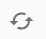 Навігація по сторінкам - надає можливість переглядати різні сторінки сповіщень;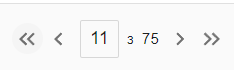 Відображення поточної нумерації сповіщень на сторінці ;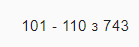 Колонки - можливість налаштувати відображення колонок при відображення сповіщень (мал. 36). 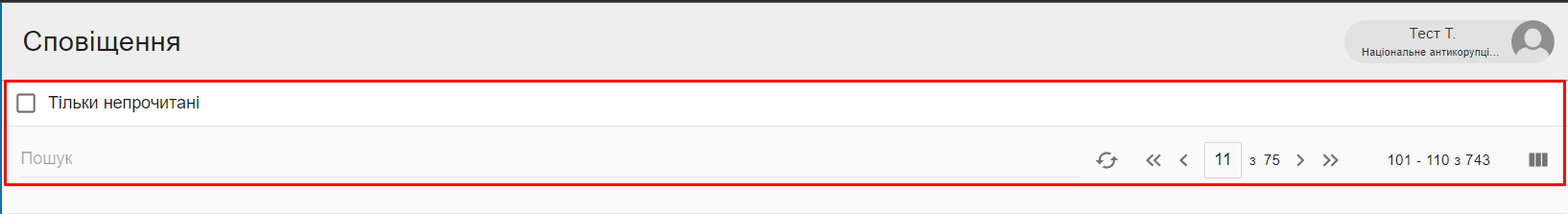 Мал. 35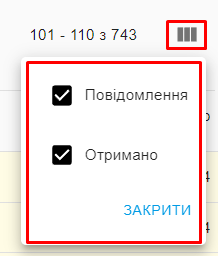 Мал. 36Для перегляду будь-якого сповіщення необхідно натиснути на нього лівою кнопкою миші, після чого можна буде одразу перейти до його опрацювання     натиснувши “Переглянути” (мал. 37).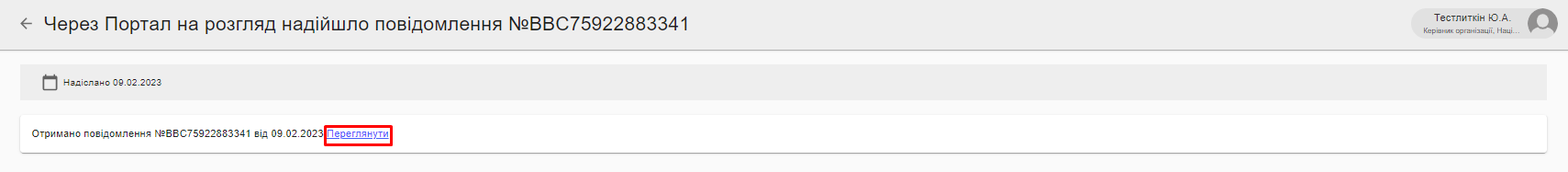 Мал. 373.6 Мої задачі У даному розділі Керівник організації бачить вхідні повідомлення, які були надіслані викривачами, повідомлення, прийняті через кабінети користувачів та повідомлення, які були опрацьовані іншими користувачами та надіслані керівнику на погодження (мал. 38). Доступна така інформація про повідомлення: Ідентифікатор повідомлення;Статус;Хто подав/вніс повідомлення;Дата подання;Вид правопорушення;Шлях подання;Хто вчинив правопорушення;Статус повідомлення;Статус викривача;ПІБ виконавця;Термін виконання.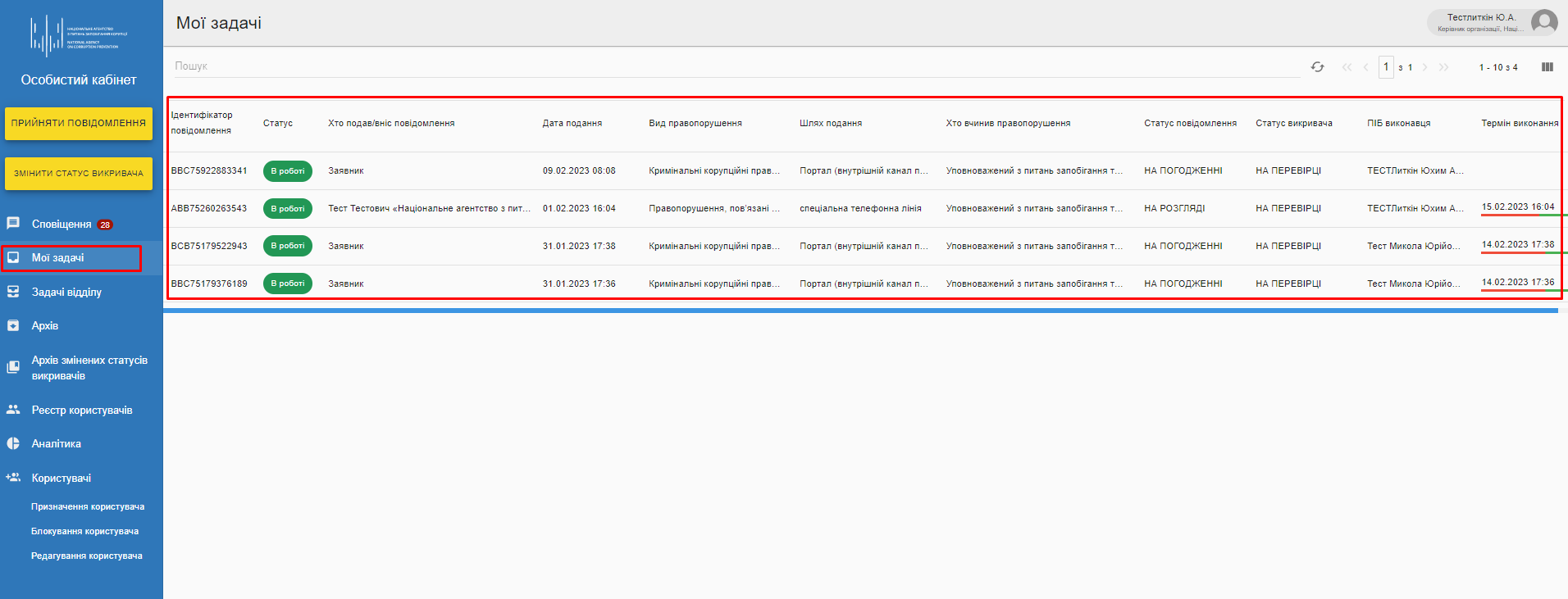 Мал. 38При відкритті повідомлення в правій частині екрану відображається інформаційна панель (мал. 39), в якій можна переглянути інформацію про заяву, а саме:Статус повідомлення;Ідентифікатор повідомлення;Дата подання повідомлення;Вид правопорушення;Кінцева дата виконання;Інформація про виконавця та можливість призначити виконавця.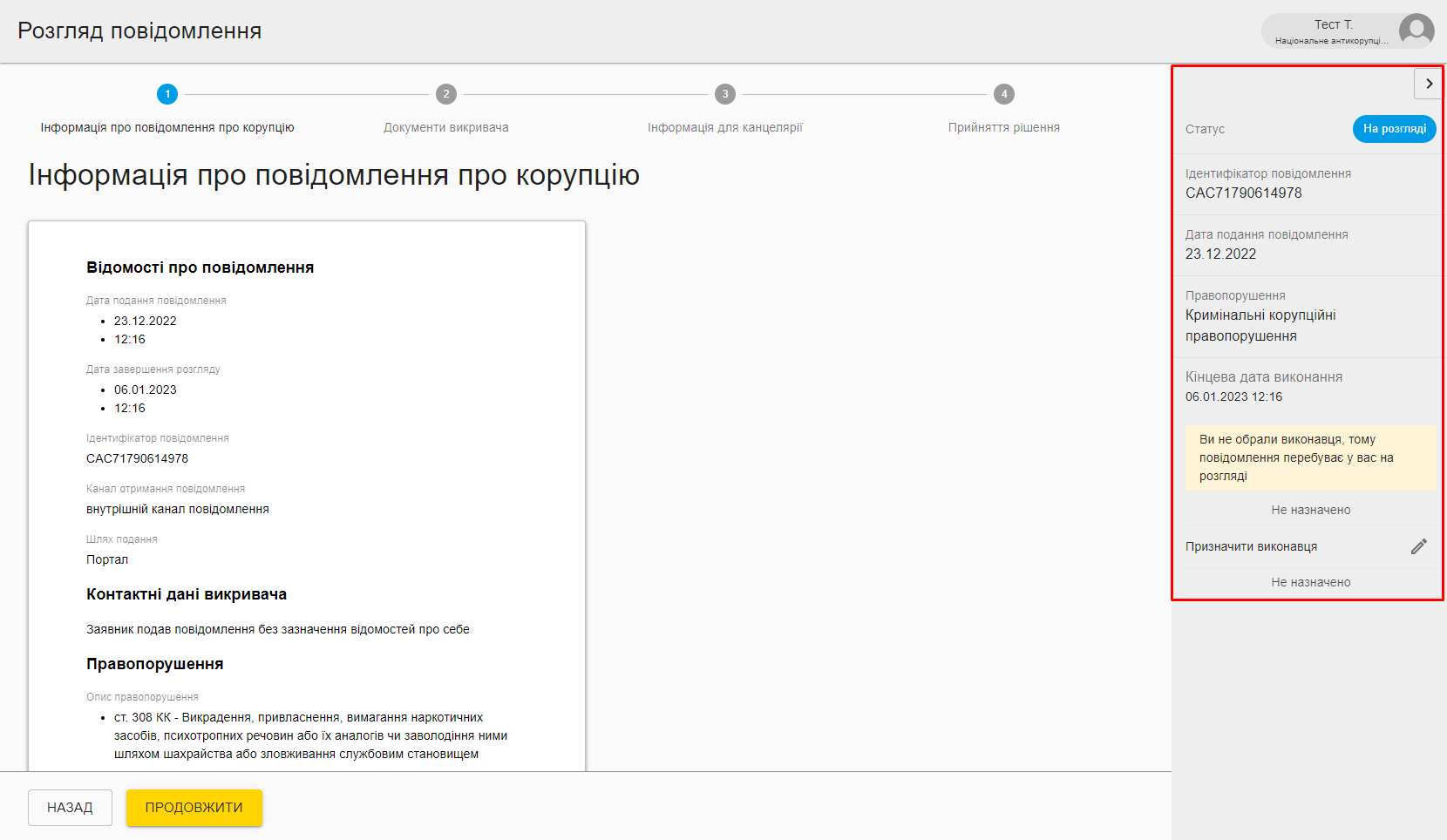 Мал. 39За бажання інформаційну панель можна згорнути, натиснувши на кнопку  (мал. 39).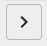      УВАГА! У цьому розділі відображаються тільки ті повідомлення, по яким не призначено виконавця або які надійшли на погодження.Всі повідомлення в кабінеті за замовчуванням призначаються на керівника організації та відображаються у цьому розділі. Керівник організації може або сам розглянути повідомлення або призначити виконавця. Після призначення виконавця повідомлення переходять до відповідальної за виконання особи й не відображаються в даному розділі. 3.6.1 Розгляд повідомленняДля розгляду повідомлення керівнику організації необхідно вибрати повідомлення зі списку та натиснути на нього лівою кнопкою миші (мал. 38). Після чого буде відкрите вікно розгляду повідомлення, де необхідно виконати наступні кроки, що описано нижче.Крок 1 – Інформація по повідомлення про корупціюНа першому доступна інформація про повідомлення (мал. 40). Виконавцю необхідно ознайомитися з нею. Для продовження процесу необхідно натиснути кнопку Продовжити. 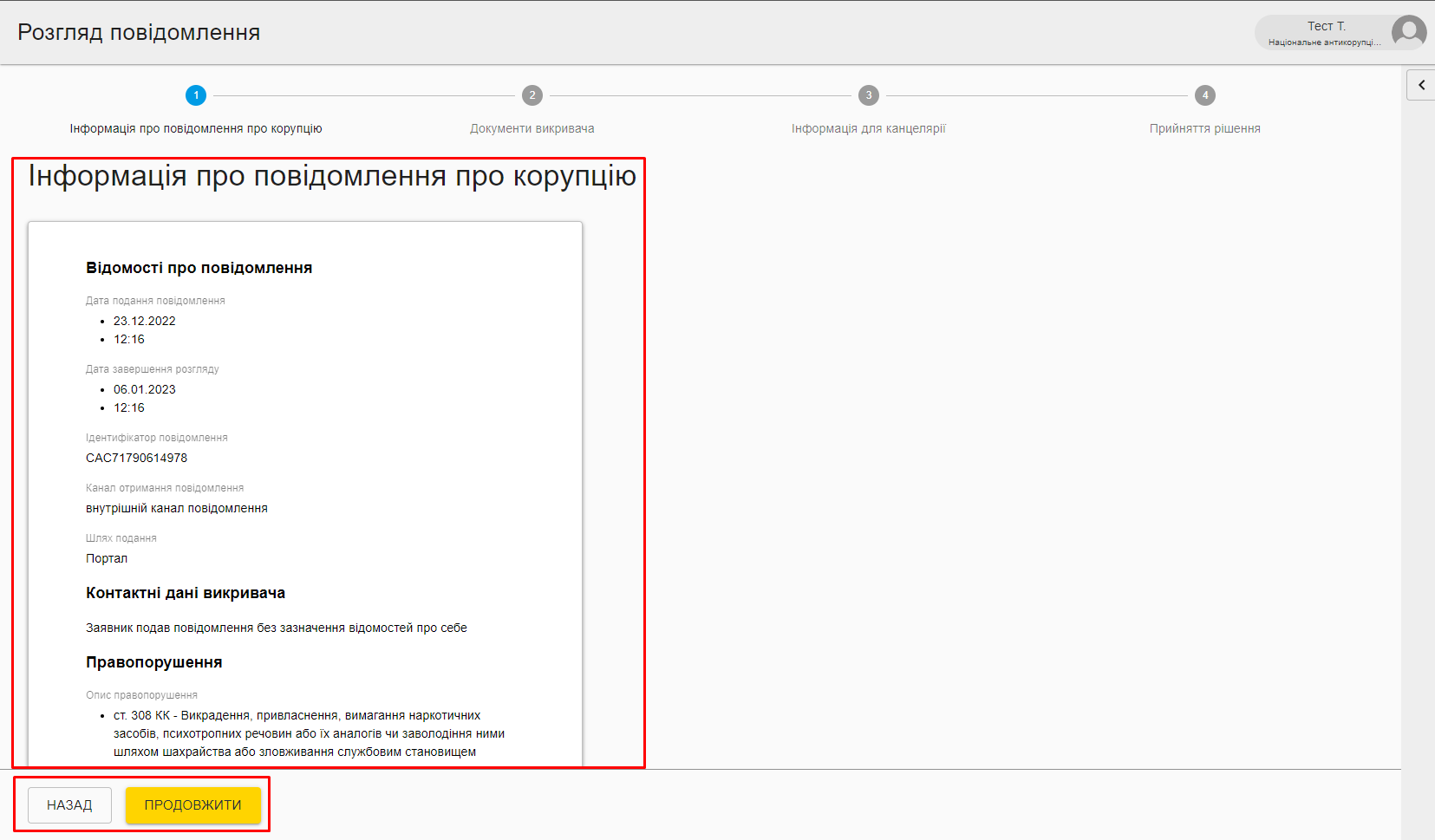 Мал. 40Крок 2 – Документи викривачаНа другому кроці можна ознайомитись із повідомленням та документами, які викривач надав в якості підтверджуючих документів (мал. 41). 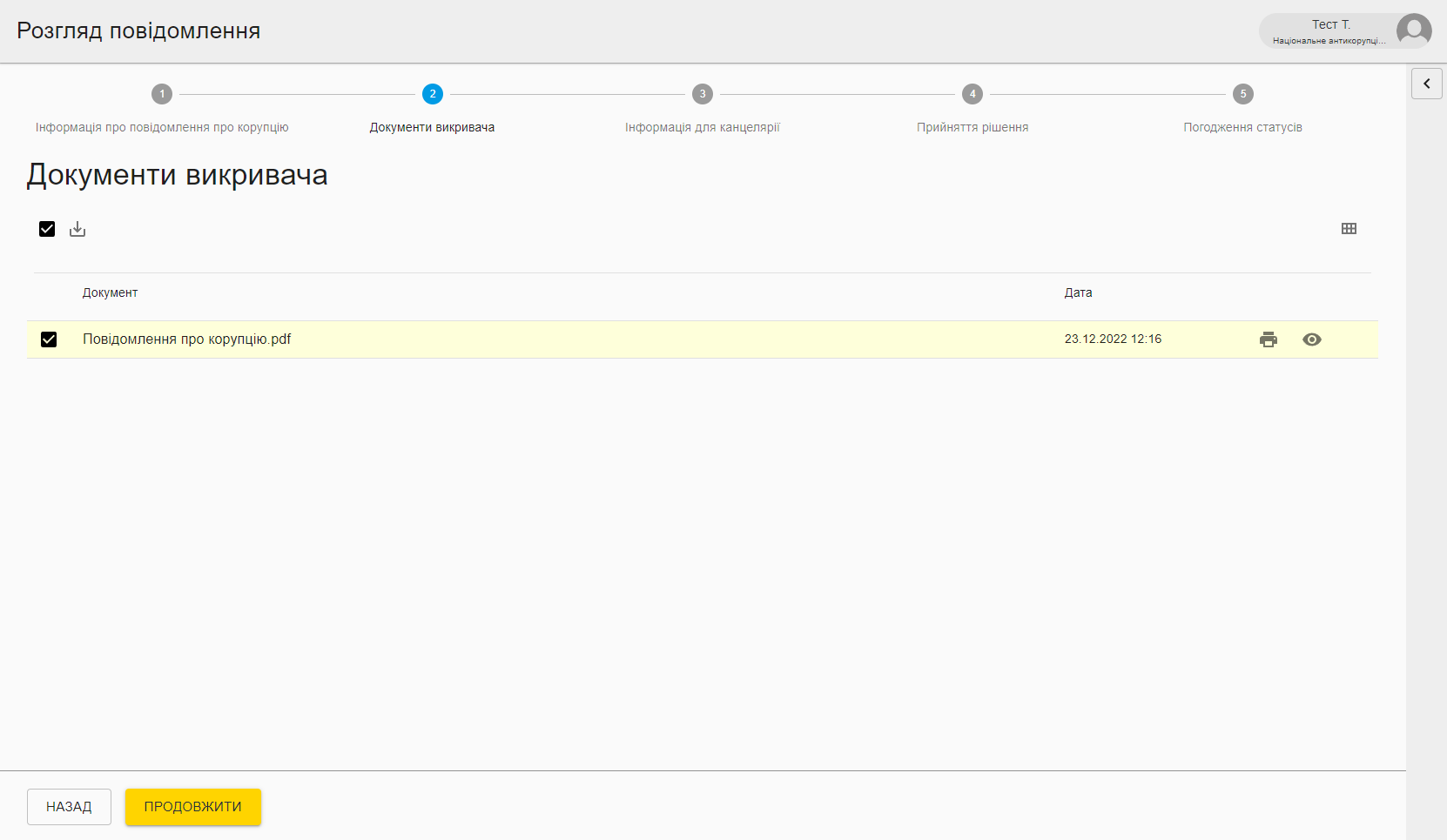 Мал. 41Для завантаження документів необхідно відмітити потрібні документи, натиснути кнопку (мал. 42). Для перегляду документів необхідно натиснути кнопку  (мал. 42). Для друку документу необхідно натиснути кнопку (мал. 42). 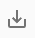 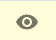 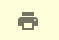 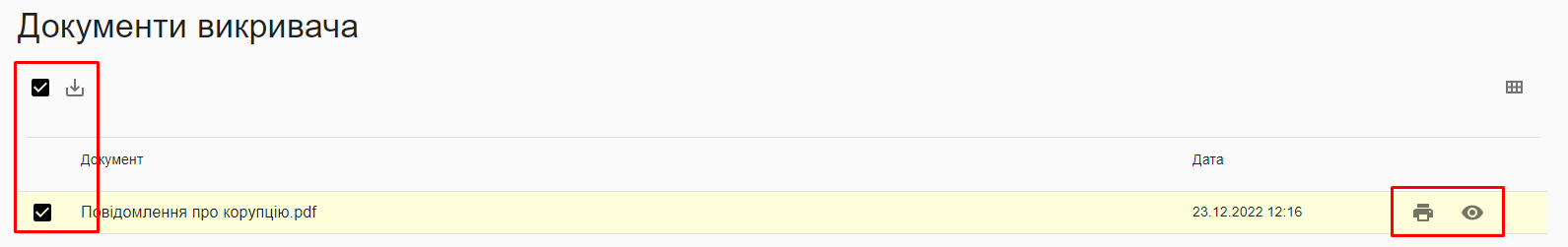 Мал. 42Для продовження процесу необхідно натиснути кнопку Продовжити. Якщо необхідно повернутися до попереднього етапу, натиснути Назад.Крок 3 – Інформація для канцеляріїНа третьому кроці необхідно заповнити дані для канцелярії. Для цього доступні наступні інструменти:Таблиця з даними про повідомлення (мал. 43).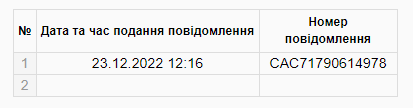 Мал. 43Інструменти для її редагування (мал. 44).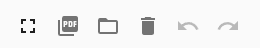 Мал. 44Дані про повідомлення та його виконавця (мал. 45).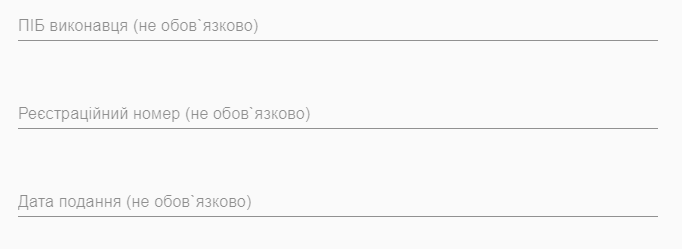 Мал. 45Для продовження процесу необхідно натиснути кнопку Продовжити. Якщо необхідно повернутися до попереднього етапу, натиснути Назад.Крок 4 – Прийняття рішенняНа четвертому кроці виконавцю необхідно прийняти рішення по повідомленню. Для цього необхідно вибрати один з варіантів зі списку та додати файл результату розгляду (мал. 46).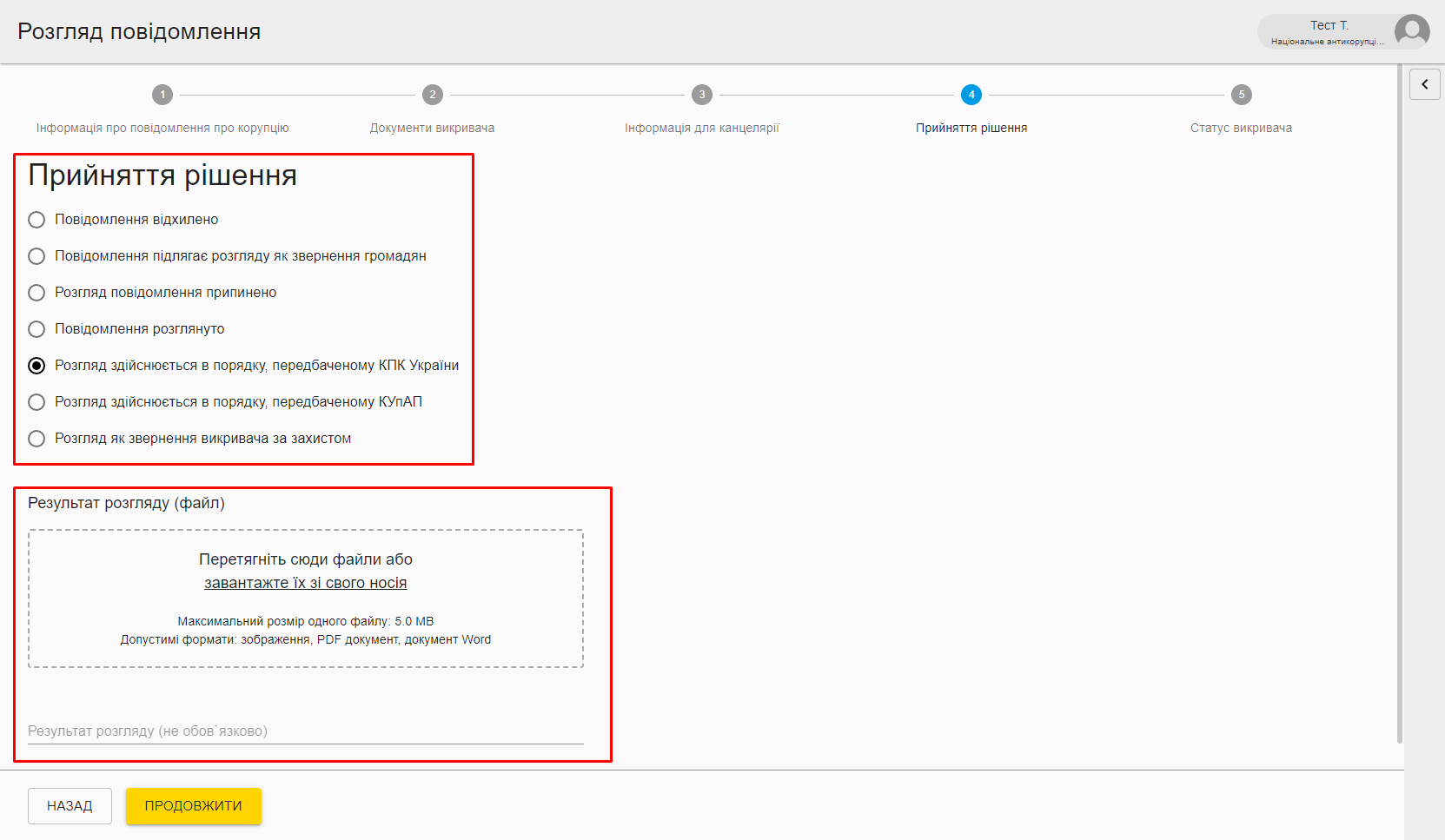 Мал. 46Якщо обраний один з наступних статусів:Повідомлення відхилено;Повідомлення підлягає розгляду як звернення громадян;Розгляд повідомлення припинено;то для завершення розгляду повідомлення необхідно натиснути кнопку Готово, після чого буде відображено інформація про опрацювання повідомлення (мал. 47).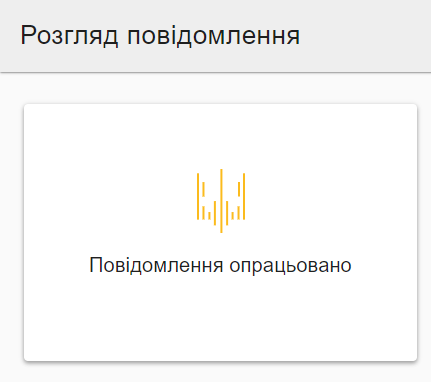 Мал. 47Якщо обраний один із наступних статусів:Повідомлення розглянуто;Розгляд здійснюється в порядку, передбаченому КПК України;Розгляд здійснюється в порядку, передбаченому КУпАП;Розгляд як звернення викривача за захистом;то виконавець, після заповнення наявної інформації на четвертому кроці, переходить на п’ятий крок Статус викривача.Крок 5 – Статус викривачаНа п’ятому кроці виконавцю необхідно вказати, чи має особа статус викривача. Для будь-якого з варіантів необхідно вказати підставу прийняття рішення (мал. 48).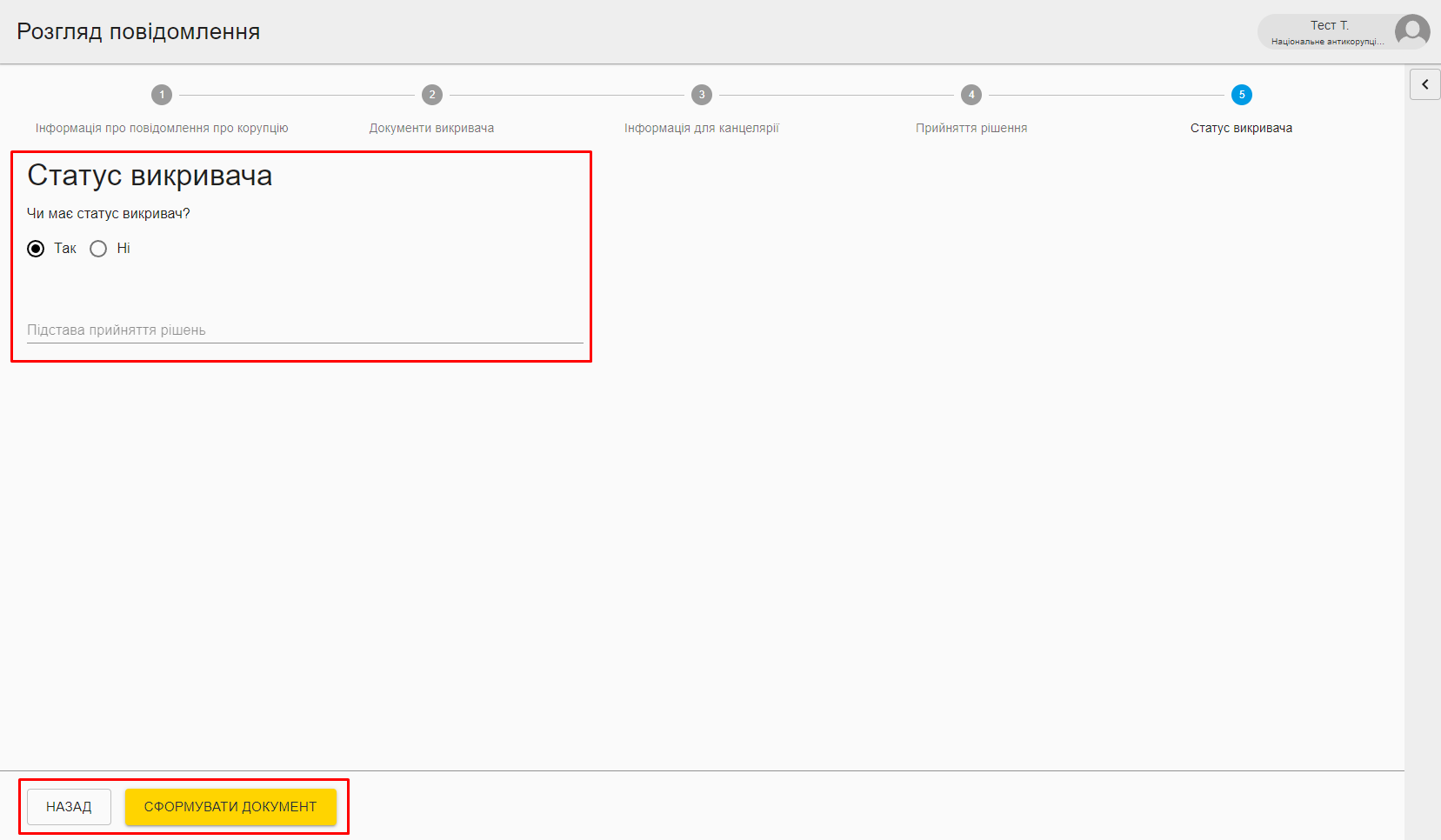 Мал. 48Якщо особа не має статусу викривача, тоді необхідно обрати варіант Ні, вказати причину та натиснути кнопку Готово для завершення розгляду повідомлення. Якщо особа має статус викривача, тоді необхідно обрати варіант Так, вказати причину та натиснути кнопку Сформувати документ. Після натискання кнопки відбувається формування документу, який підтверджує статус викривача, виконавець має натиснути кнопку Підписати та надіслати, щоб завершити розгляд звернення (мал. 49).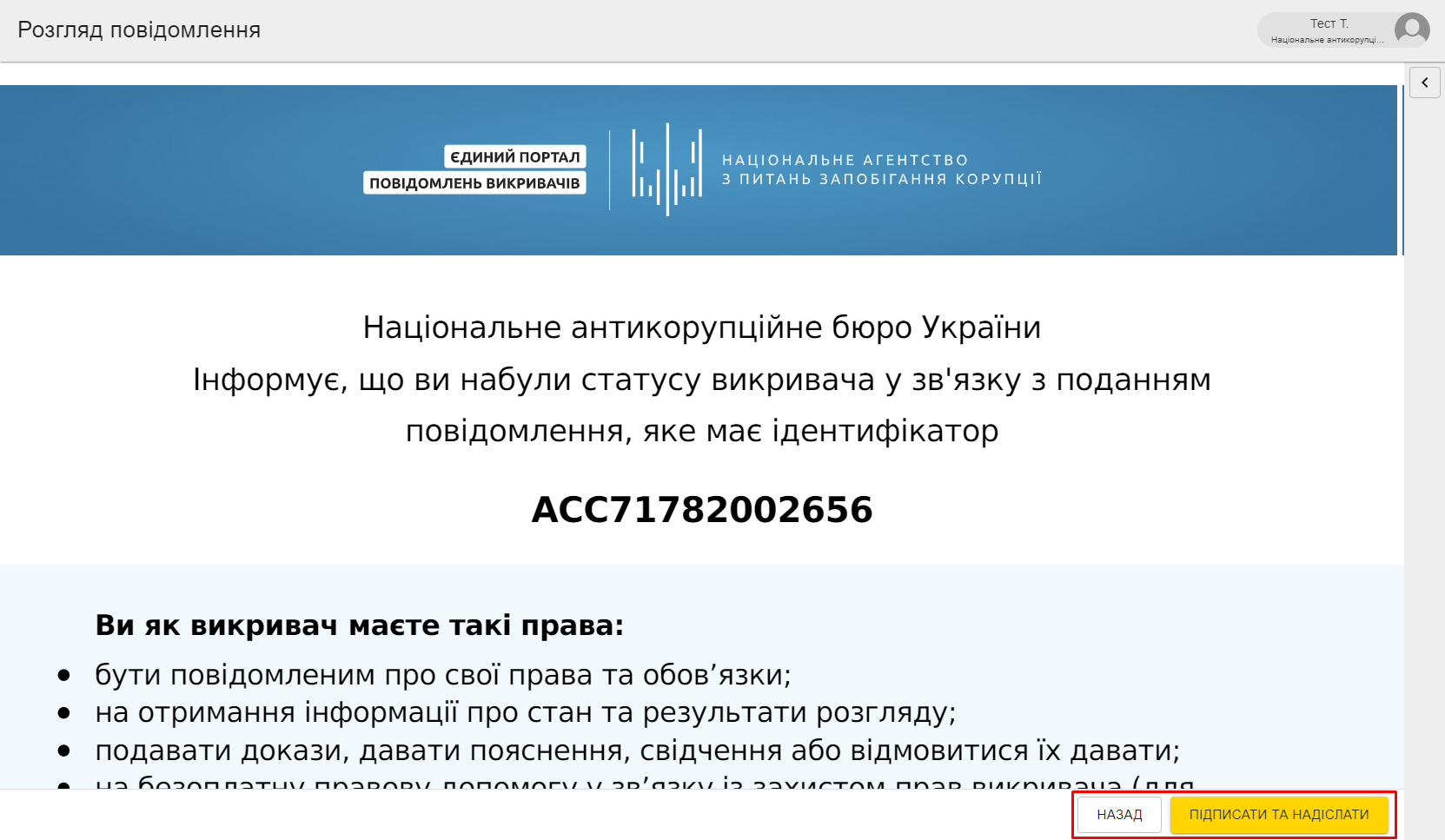 Мал. 493.6.2 Призначення виконавця для розгляду повідомленняДля призначення виконавця необхідно натиснути на будь-якому повідомлення та натиснути на піктограму  у полі Призначити виконавця (мал. 50).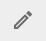 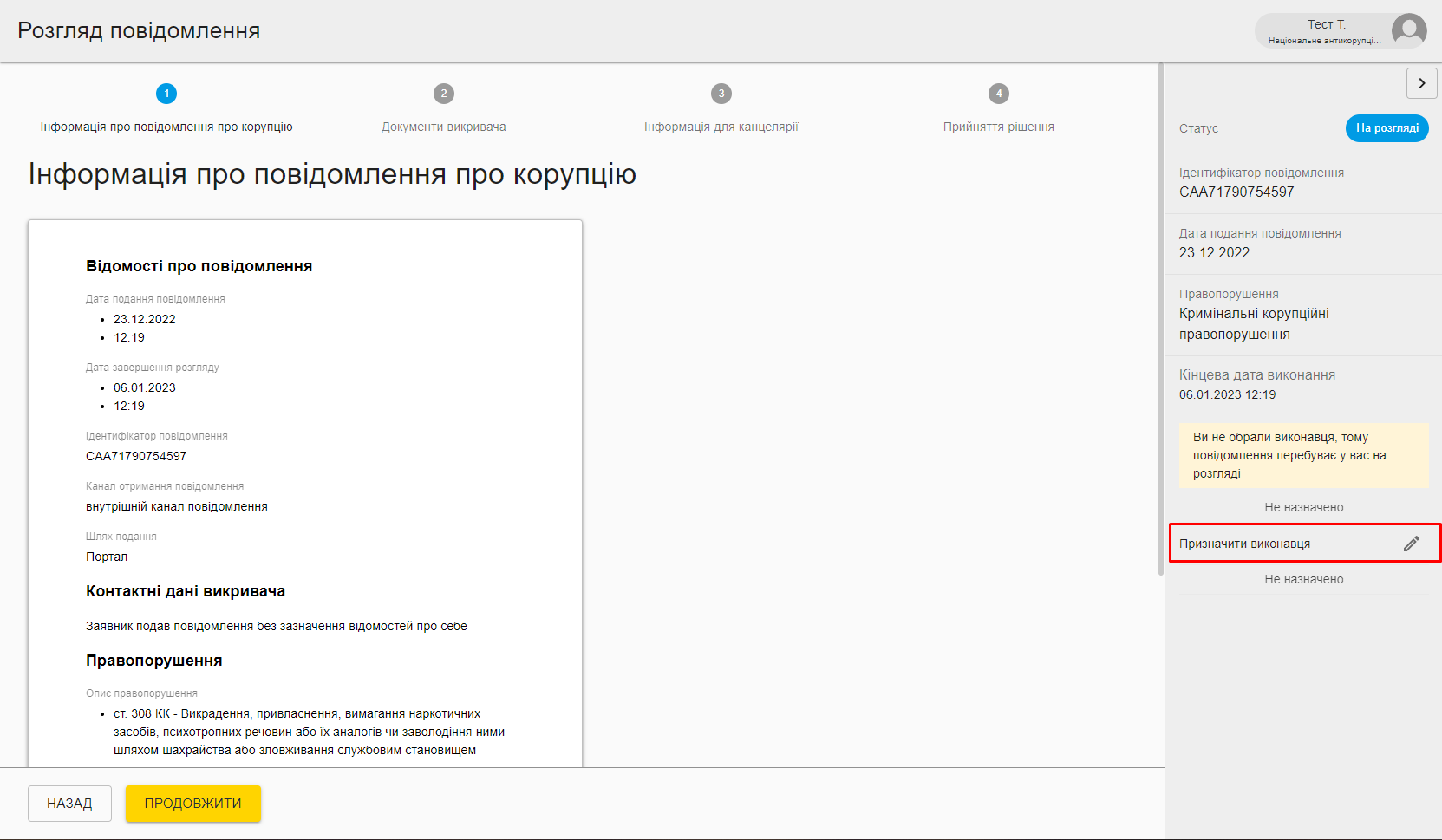 Мал. 50Після цього необхідно зі списку вибрати виконавця та натиснути на його ПІБ для призначення (мал. 51). 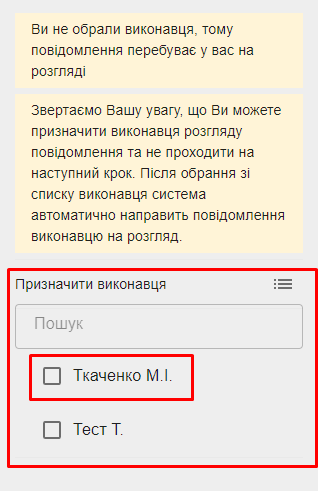 Мал. 51Після цього буде призначено виконавця з розгляду повідомлення. 3.7 Задачі відділуУ даному розділі Системи Керівник організації може ознайомитися  з усіма задачами, які перебувають на розгляді у його підрозділі/організації  (мал. 52). УВАГА! У цьому розділі відображаються тільки ті повідомлення, у яких керівником був призначений виконавець. У цьому розділі доступна така інформація про повідомлення:Ідентифікатор повідомлення;Статус;Хто подав/вніс повідомлення;Дата подання;Вид правопорушення;Шлях подання;Хто вчинив правопорушення;Статус повідомлення;Статус викривача;ПІБ виконавця;Термін виконання.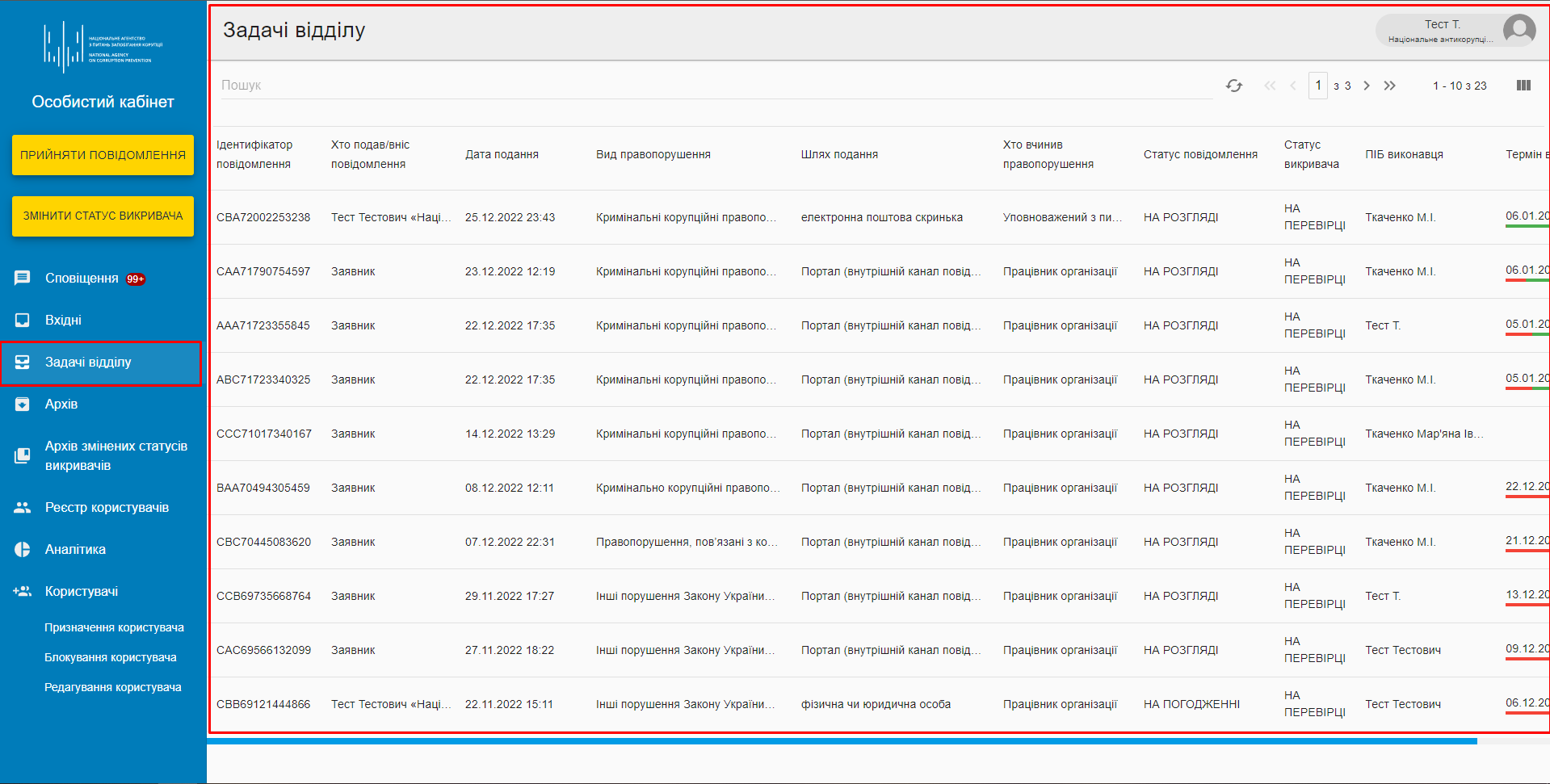 Мал. 52Функціонал даного розділу аналогічний розділу Мої задачі.3.8 АрхівУ даному розділі керівник організації може переглянути всі повідомлення, які розглянула його організація (мал. 53).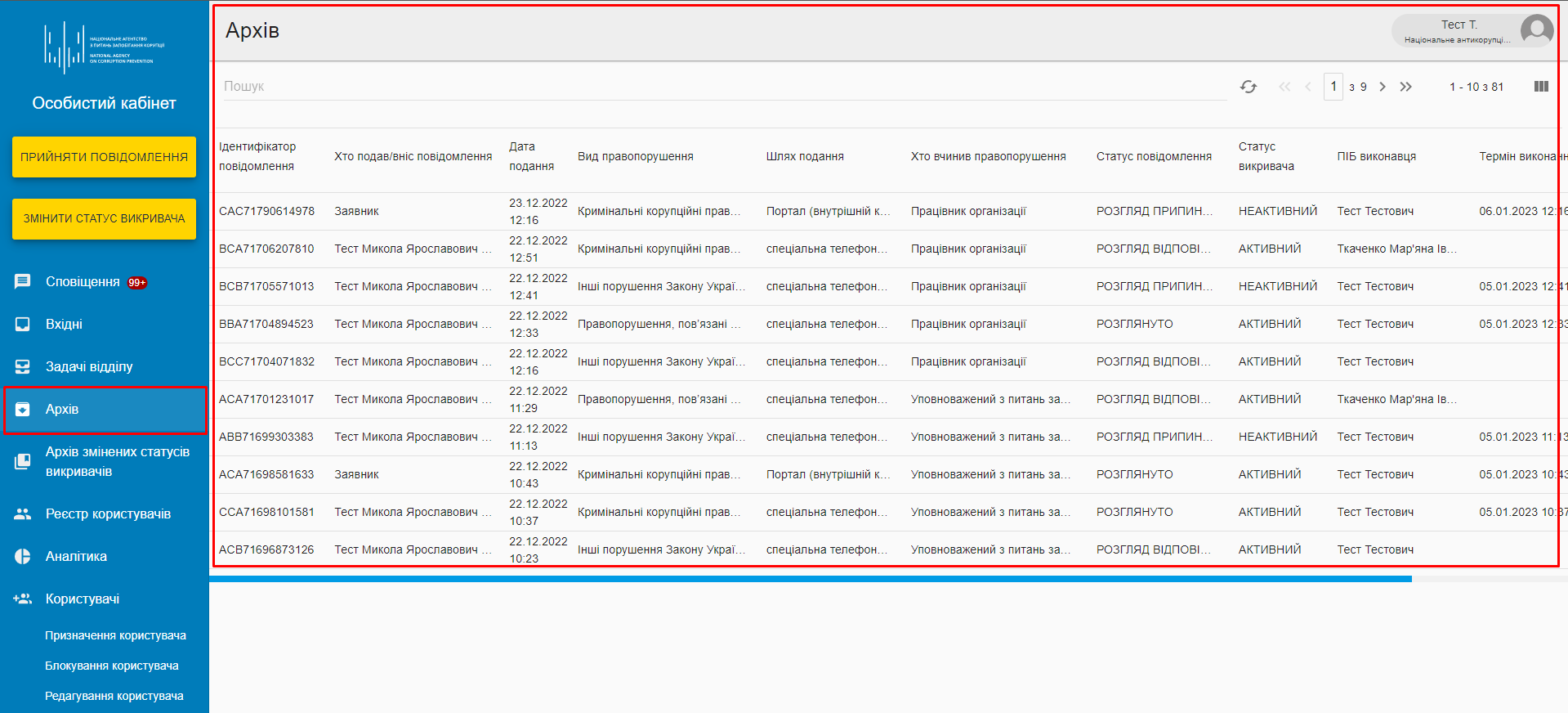 Мал. 52Для перегляду будь-якого повідомлення необхідно натиснути на ньому лівою кнопкою миші. Інформація про повідомлення доступна у вигляді, який описаний у розділі Розгляд повідомлення, за винятком відсутності можливості редагувати будь-які дані повідомлення.3.9 Архів змінених статусів викривачівУ цьому розділі керівник організації може переглянути історію зміни статусів викривачів в системі (мал. 54).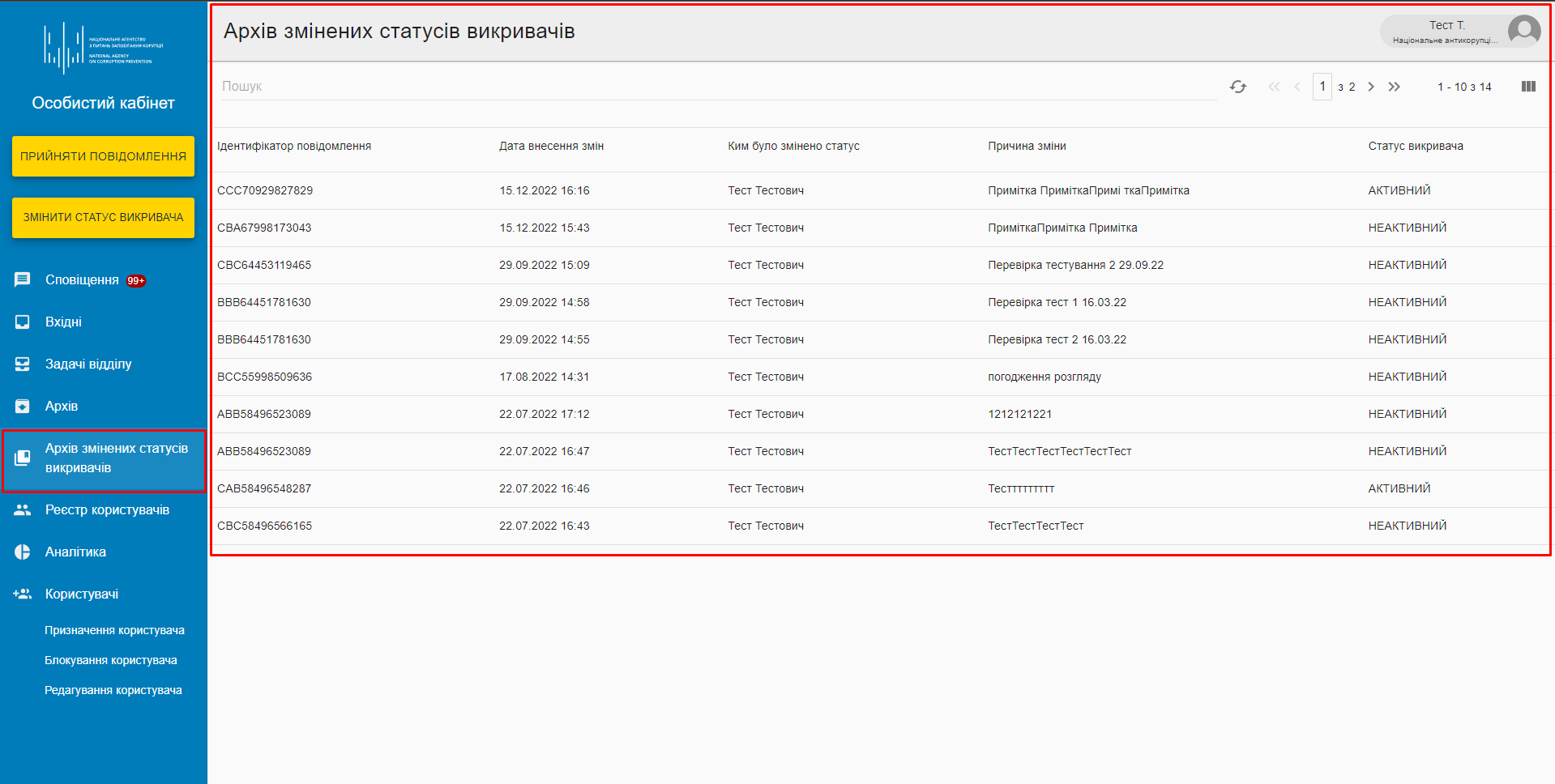 Мал. 54Доступна наступна інформація по повідомленнях:Ідентифікатор повідомлення;	Дата внесення змін;	Ким було змінено статус;	Причина зміни;	Статус викривача.Для перегляду інформації по будь-якій заяві необхідно буде натиснути на неї лівою кнопкою миші.3.10 Реєстр користувачівУ цьому розділі керівник організації має можливість переглядати користувачів, які зареєстровані в системі, та інформацію про них (мал. 55). 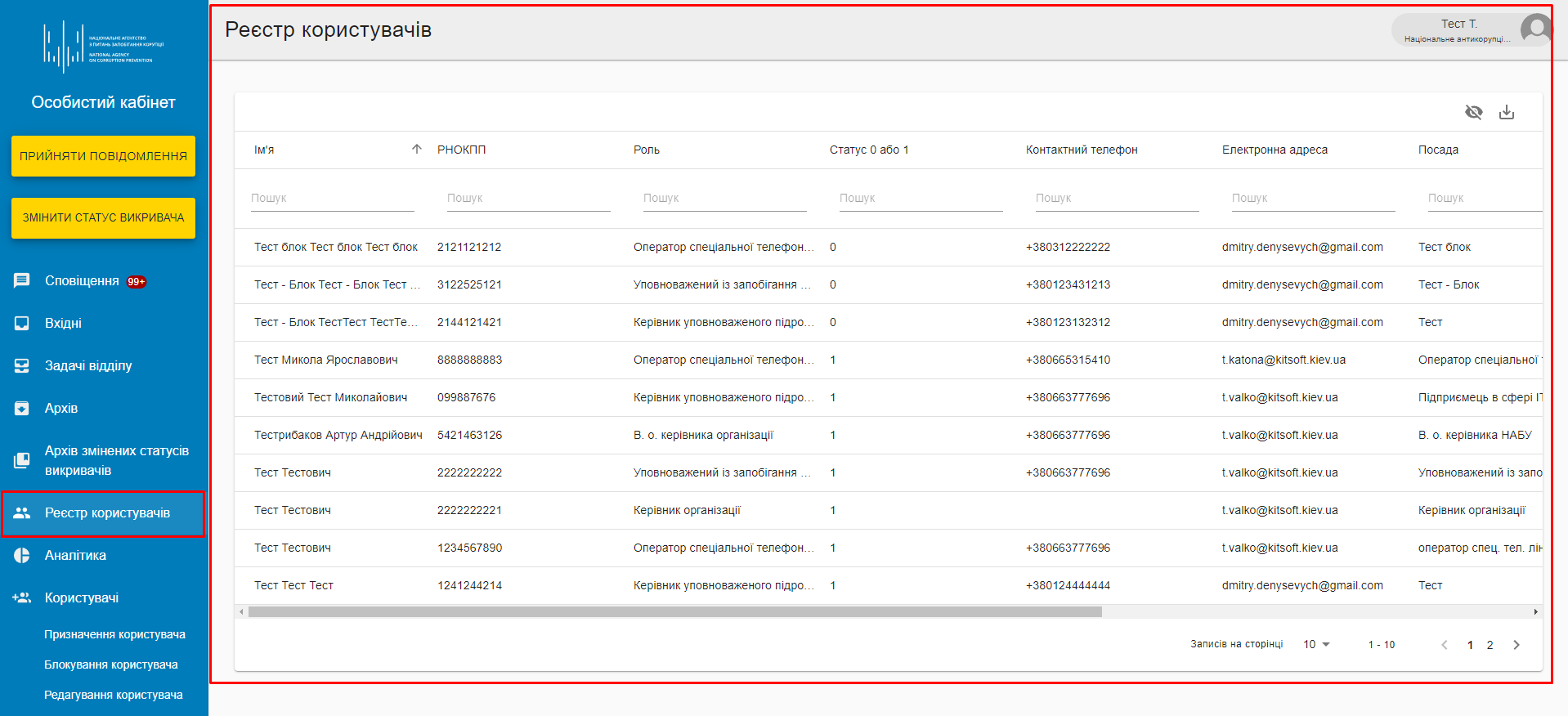 Мал. 55Доступні такі дані:Ім’я;РНОКПП;Роль;Статус 0 або 1;Контактний телефон;Електронна адреса;Посада;Дата призначення ролі; Дата припинення ролі;Ким додано роль.Для пошуку необхідних користувачів у стовпці в полі пошуку слід ввести пошуковий запит (мал. 56).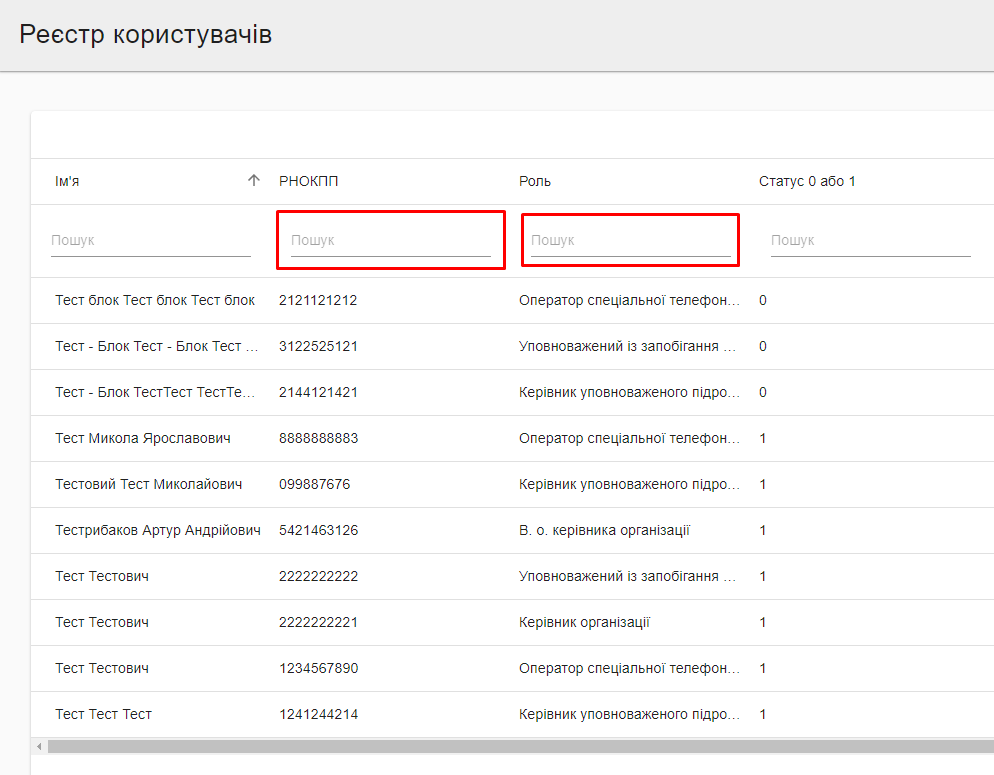 Мал. 56Для зміни кількості інформації, яка відображається, можна використати налаштування відображення колонок реєстру (мал. 57).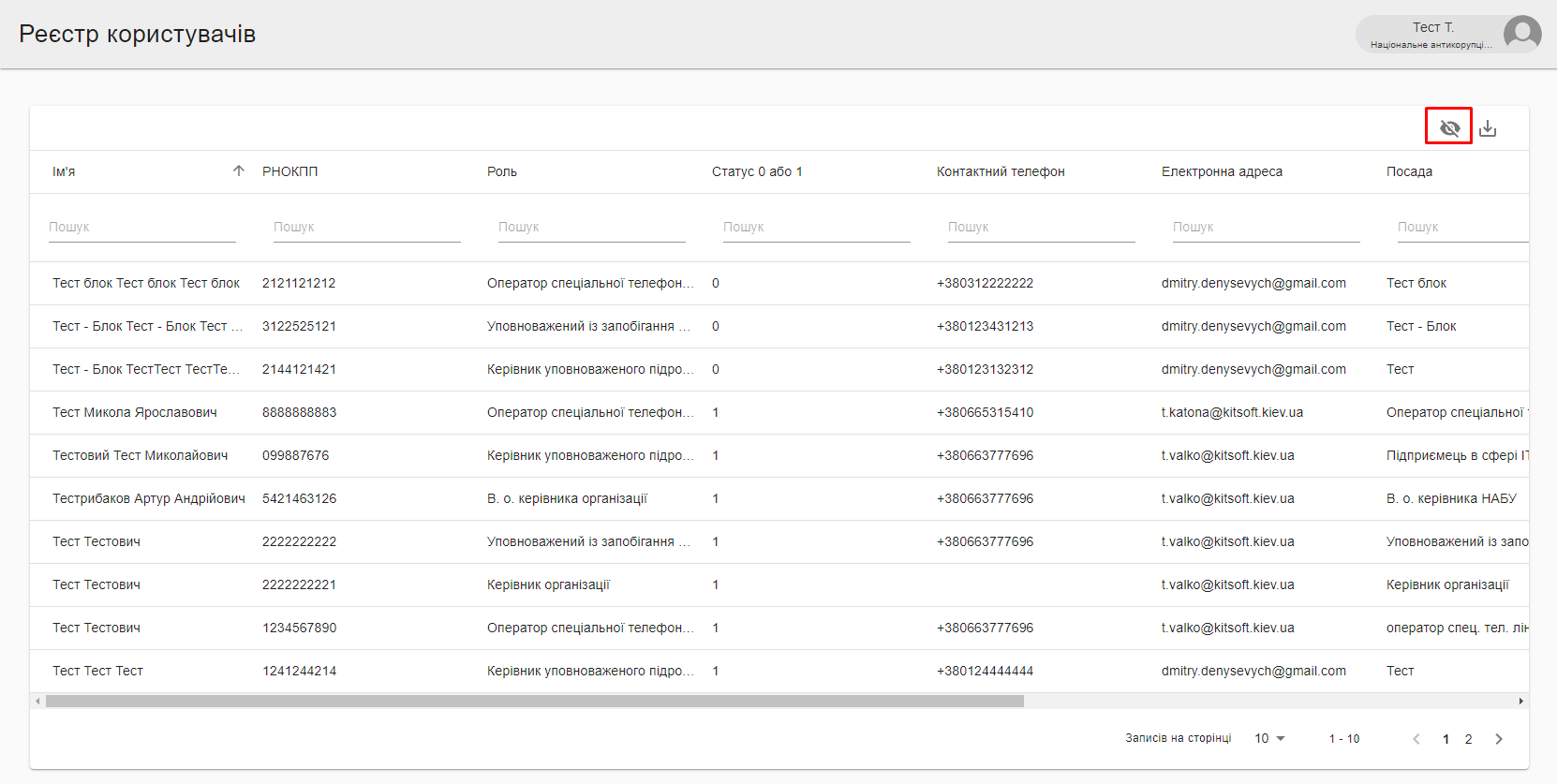 Мал. 57Для завантаження знайдених даних необхідно використовувати кнопку завантаження (мал. 58).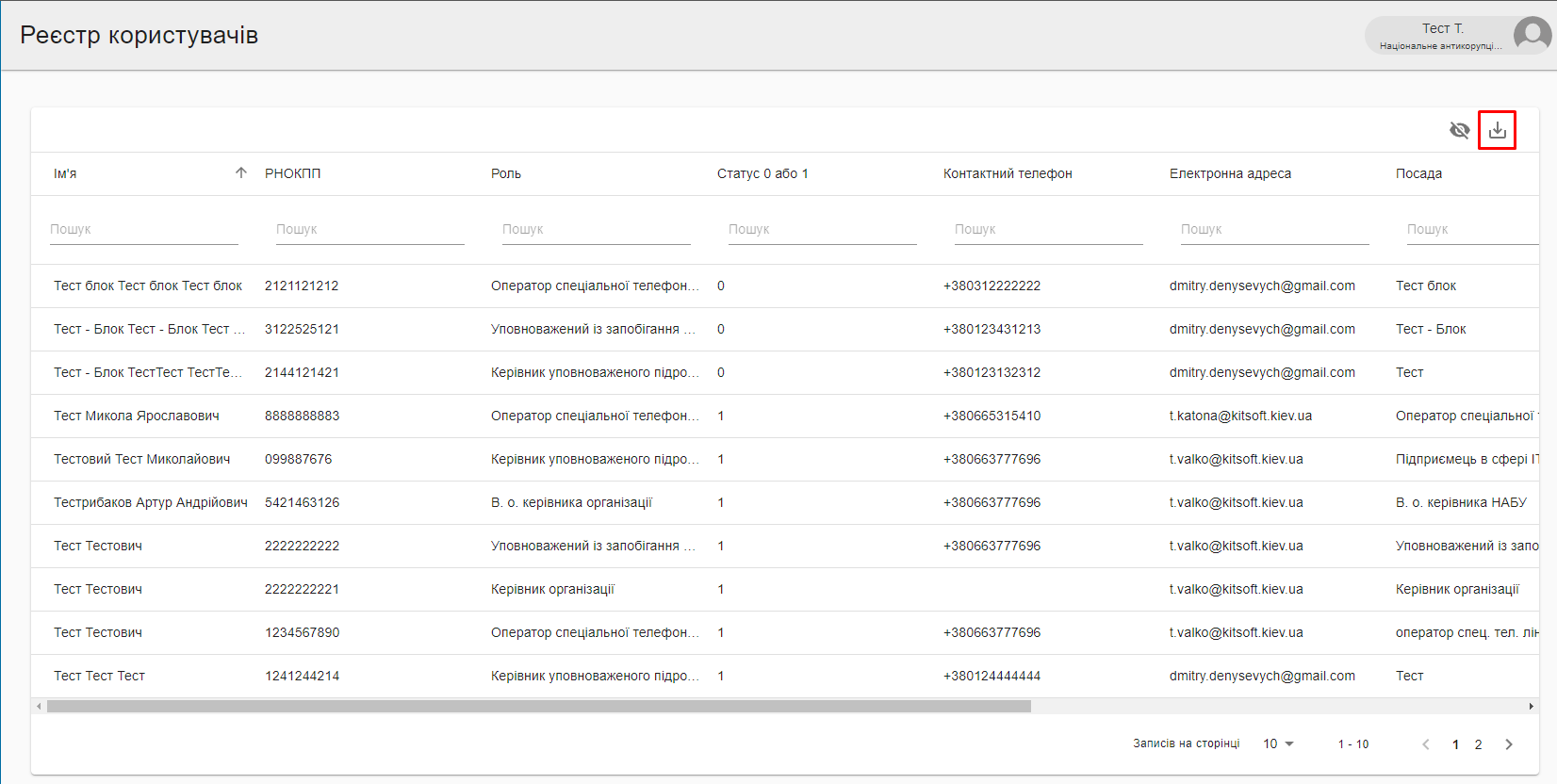 Мал. 583.11 АналітикаУ цьому розділі керівнику організації доступні аналітичні дані по повідомленнях викривачів (мал. 59).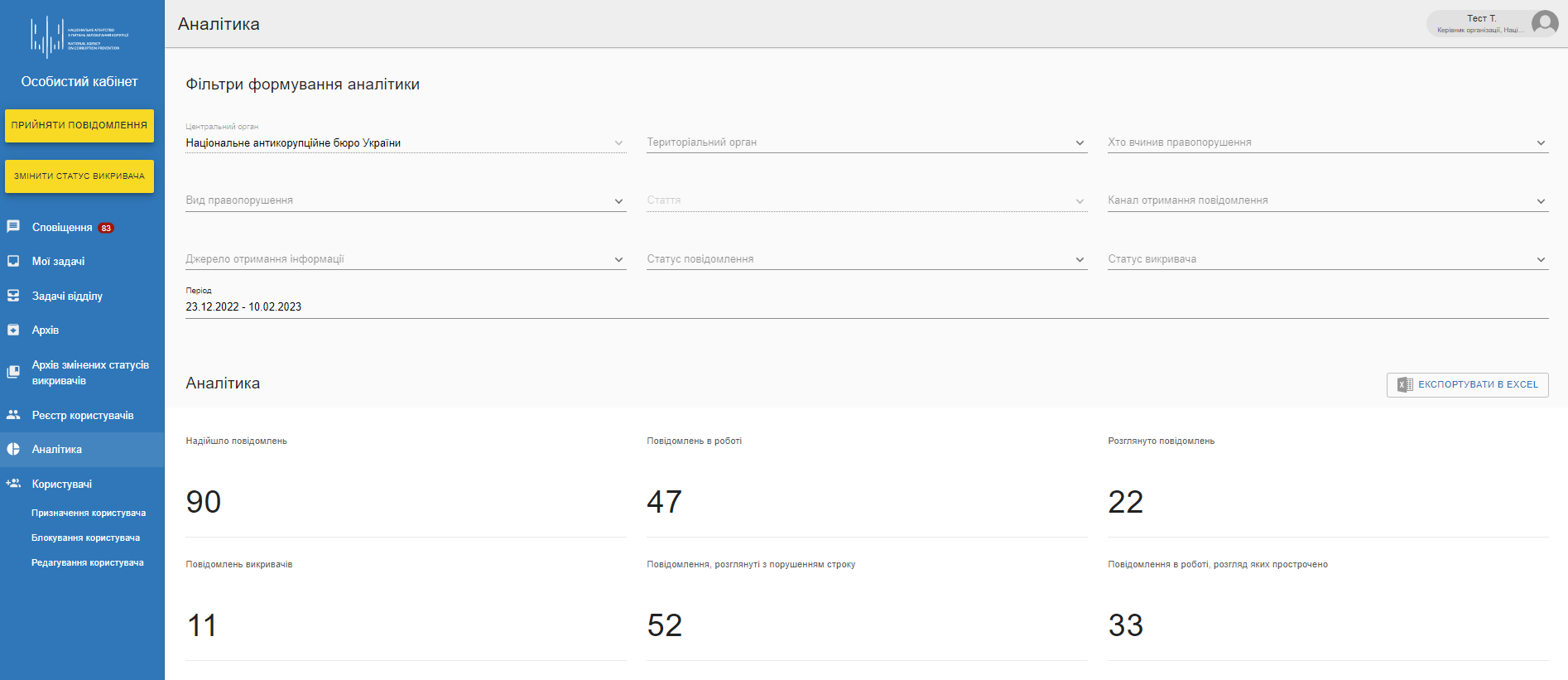 Мал. 59Доступні такі параметри фільтрації:Центральний орган;Територіальний орган;Хто вчинив правопорушення;Керівник організації;Працівник організації;Уповноважений з питань запобіганню та виявленню корупції;Вид правопорушення;4.1) Кримінальні корупційні правопорушення;4.2) Правопорушення, пов’язані з корупцією;4.3) Інші порушення Закону України “Про запобігання корупції”;5) Стаття;6) Канал отримання повідомлень;6.1) Внутрішній;6.2) Зовнішній;6.3) Регулярний;6.4) Інші;7) Джерело отримання інформації;7.1) Трудова діяльність;7.2) Професійна діяльність;7.3) Господарська діяльність;7.4) Громадська діяльність;7.5) Наукова діяльність;7.6) Проходження служби;7.7) Проходження навчання;7.8) Участь у передбачених законодавством процедурах, які є обов’язковими для початку такої діяльності, проходження служби чи навчання;8) Статус повідомлення;8.1) Відхилені повідомлення;8.2) Звернення за захистом;8.3) Повідомлення на розгляді;8.4) Підлягає розгляду як звернення громадян;8.5) Розгляд здійснюється в порядку, передбаченому КПК;8.6) Розгляд здійснюється у порядку, передбаченому КУпАП;8.7) Розгляд припинено;8.8) Розглянуті повідомлення;9) Статус викривача;10) Період.Після формування параметрів фільтрації статистика буде відображатись у вигляді діаграми (мал. 60).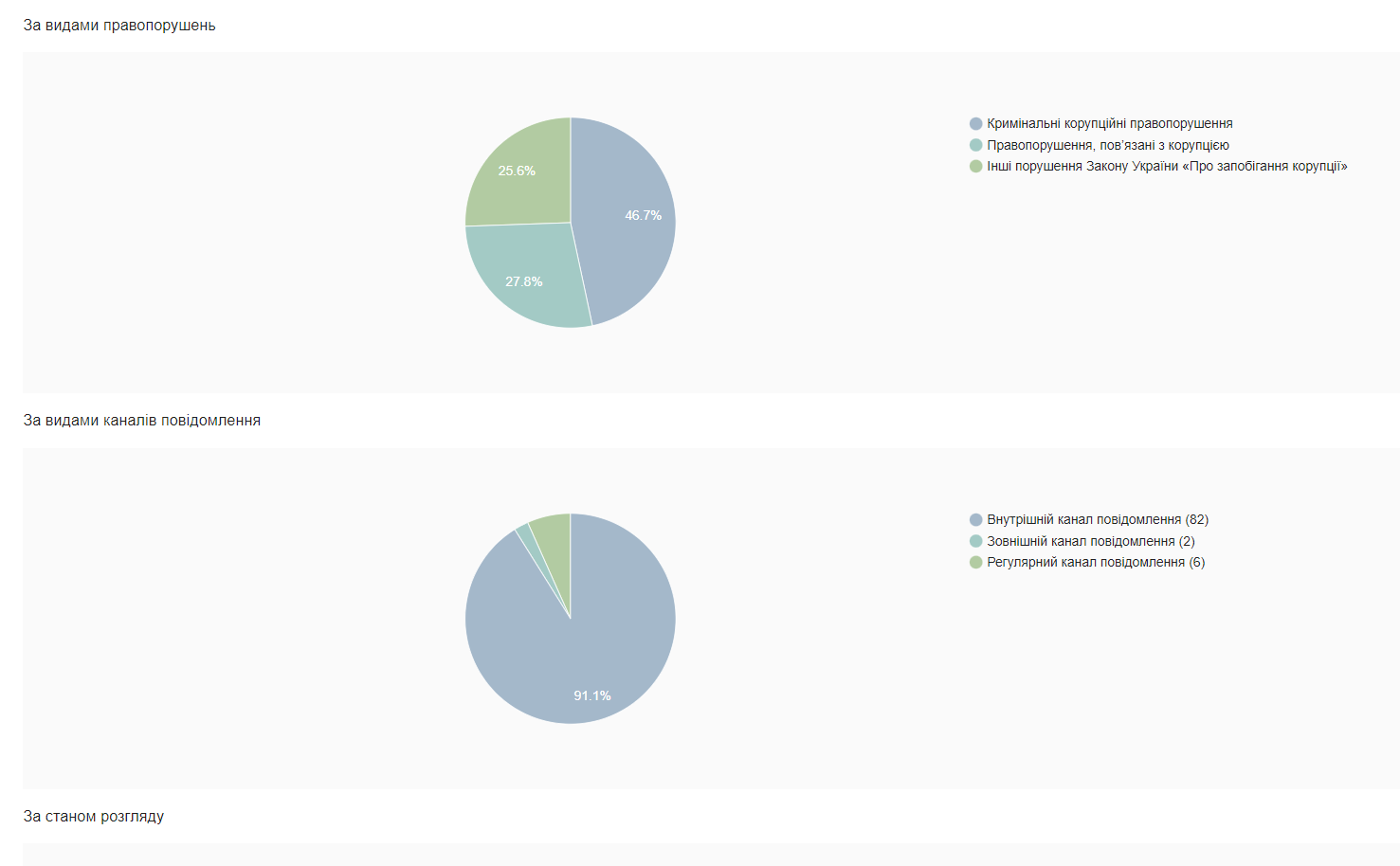 Мал. 603.11.1 Експортування в ExcelДля експортування сформованої аналітичної інформації в Excel необхідно натиснути відповідну кнопку (мал. 61). 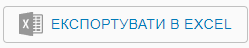 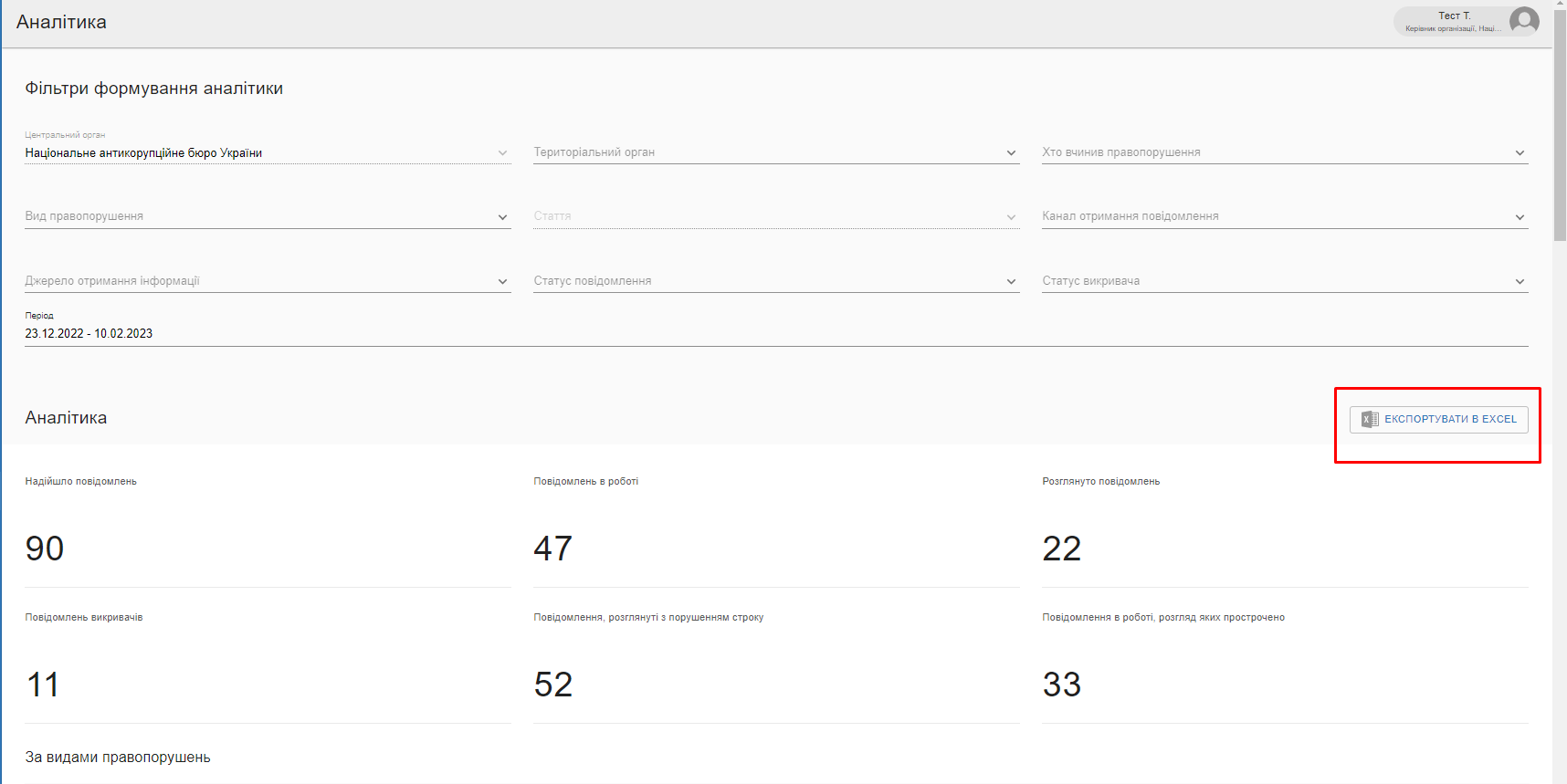 Мал. 613.12 Користувачі У цьому розділі керівник організації має змогу призначати роль, блокувати та редагувати роль користувачам системи. 3.12.1 Призначення користувачаДля призначення ролі користувачу необхідно перейти у відповідний розділ (мал. 62) і виконати наступні кроки: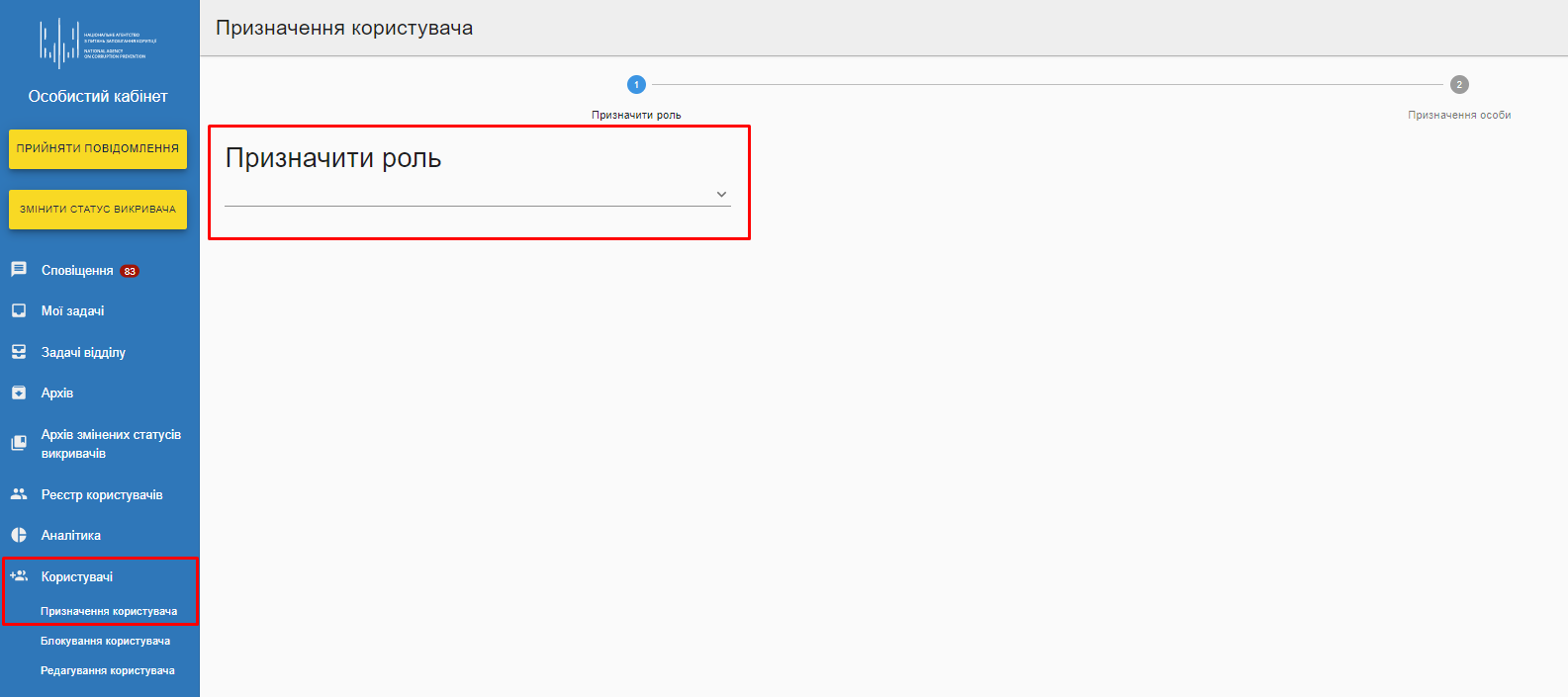 Мал. 62Крок 1 – Призначити рольНа першому кроці необхідно вибрати роль, яку керівник хоче призначити користувачу (мал. 63). Доступні наступні ролі:В. о. керівника організації;Керівник уповноваженого підрозділу;Уповноважений з запобігання корупції;Оператор спеціальної телефонної лінії.Для продовження процесу необхідно натиснути кнопку Продовжити.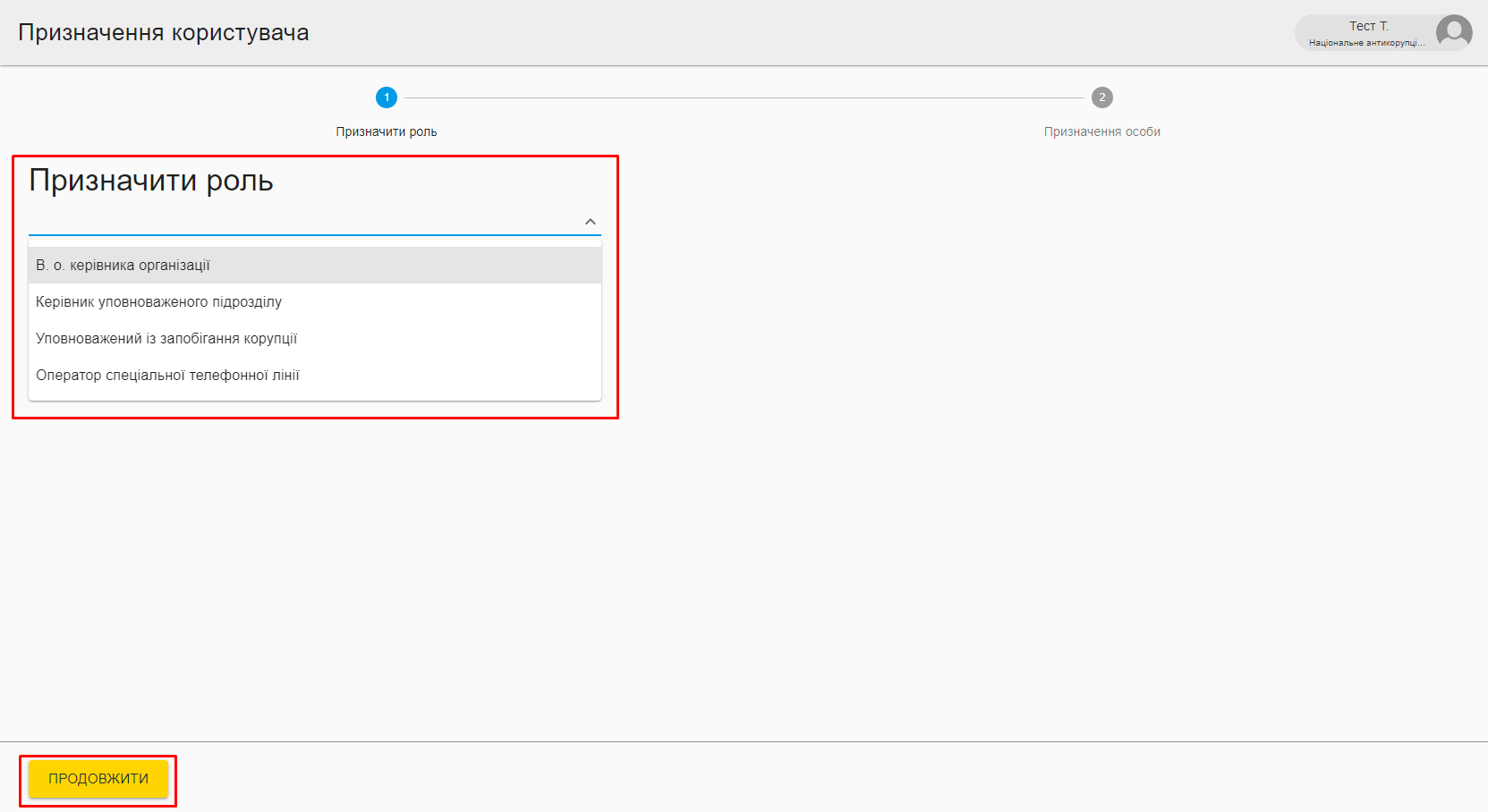 Мал. 63Крок 2 – Призначення особиНа другому кроці керівнику необхідно заповнити дані про особу і натиснути кнопку Готово для завершення процесу (мал. 64).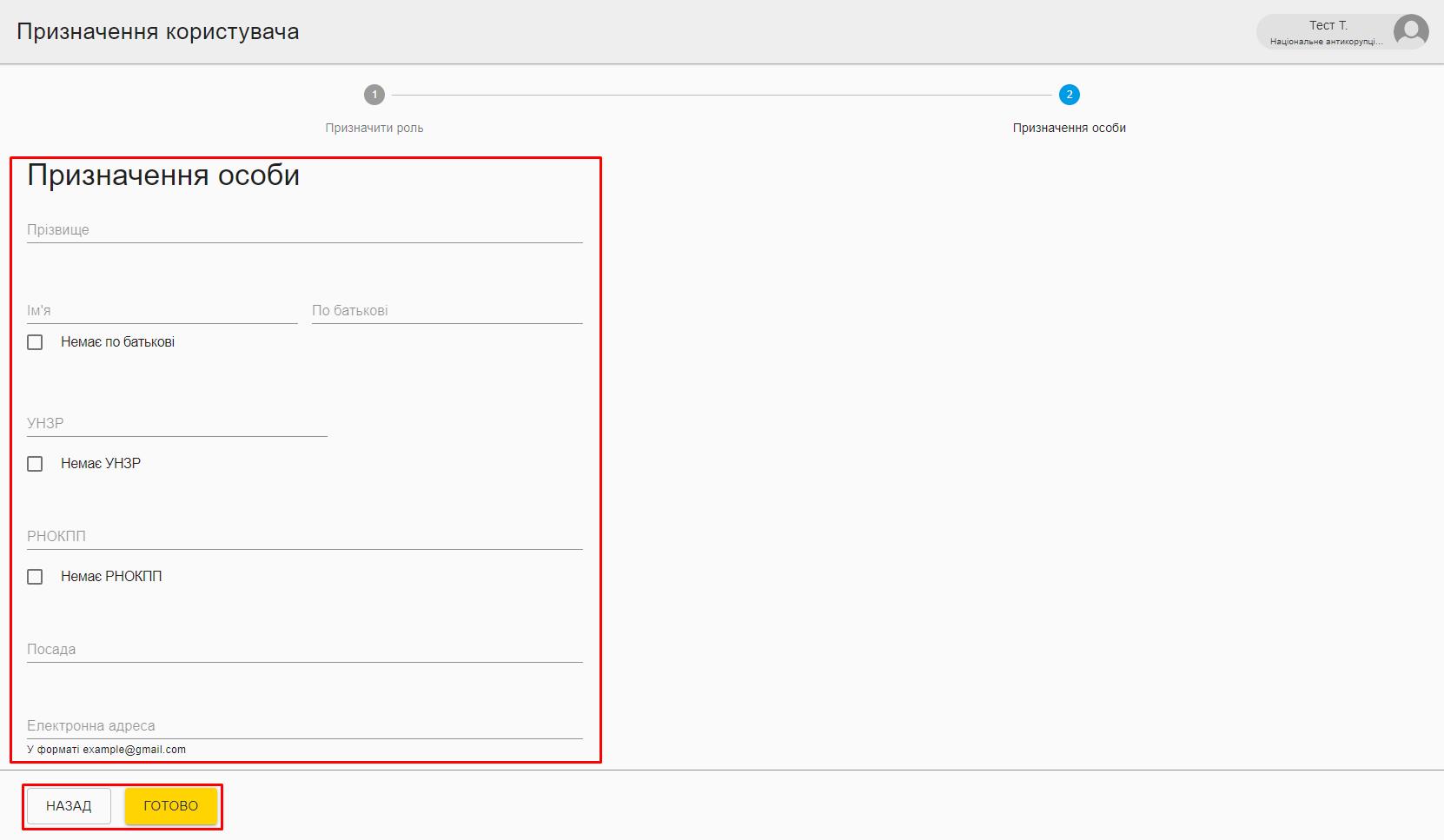 Мал. 64Після натискання кнопки відображається інформаційне повідомлення про успішне призначення особи (мал. 65).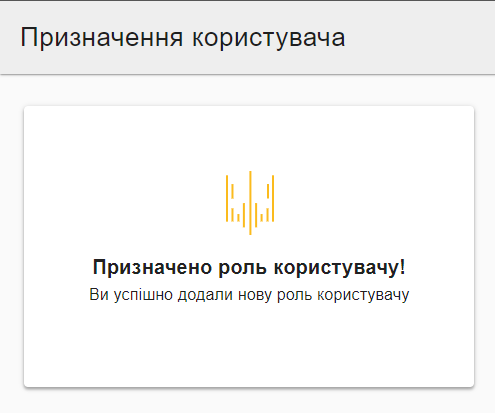 Мал. 653.12.2 Блокування користувачаДля блокування користувача необхідно вибрати відповідний розділ в системі, вибрати з випадаючого списку користувача, вказати причину блокування та натиснути Готово для завершення процесу (мал. 66).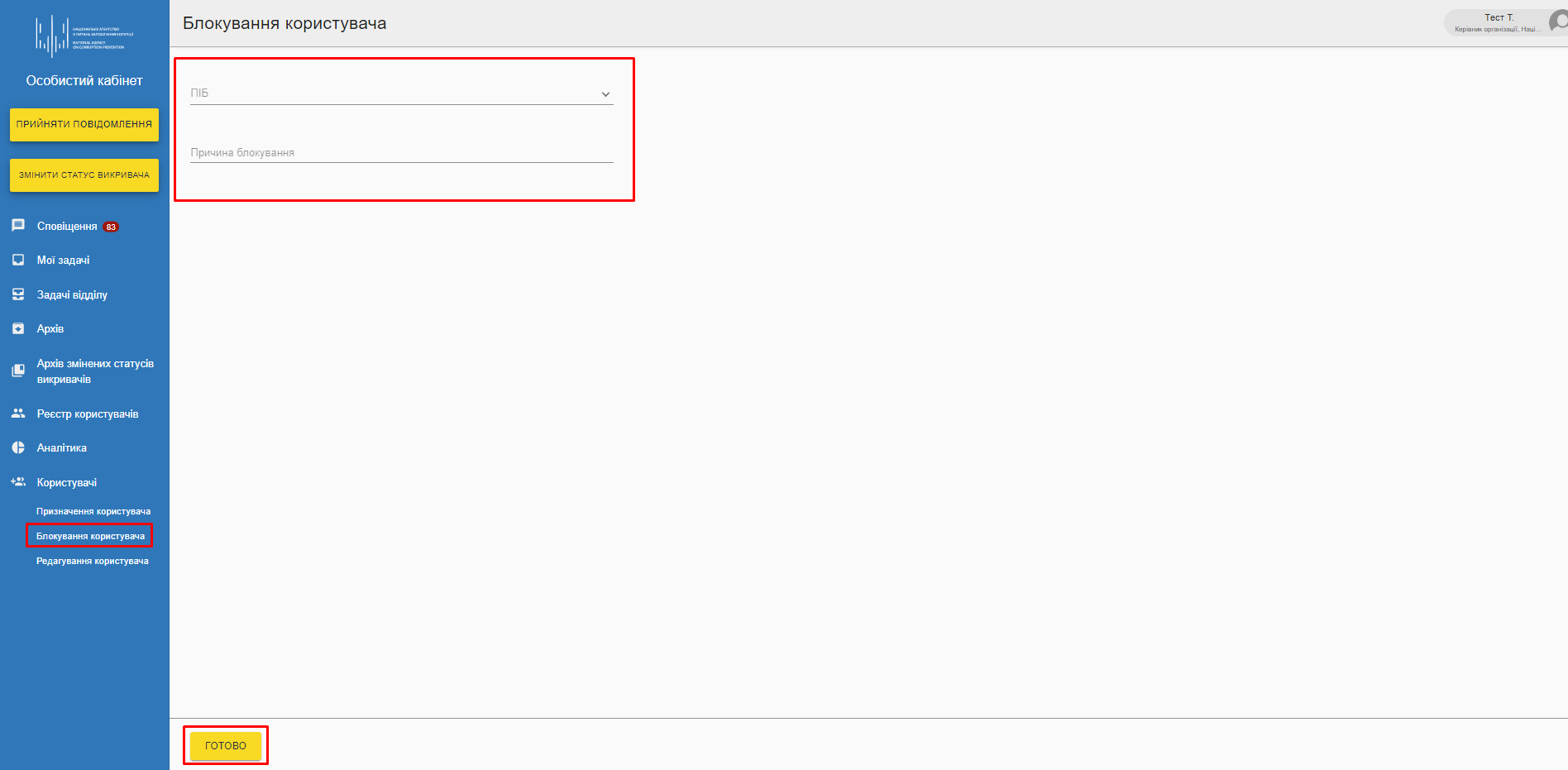 Мал. 663.12.3 Редагування користувачаДля редагування даних користувача необхідно вибрати відповідний розділ у системі (мал. 67). 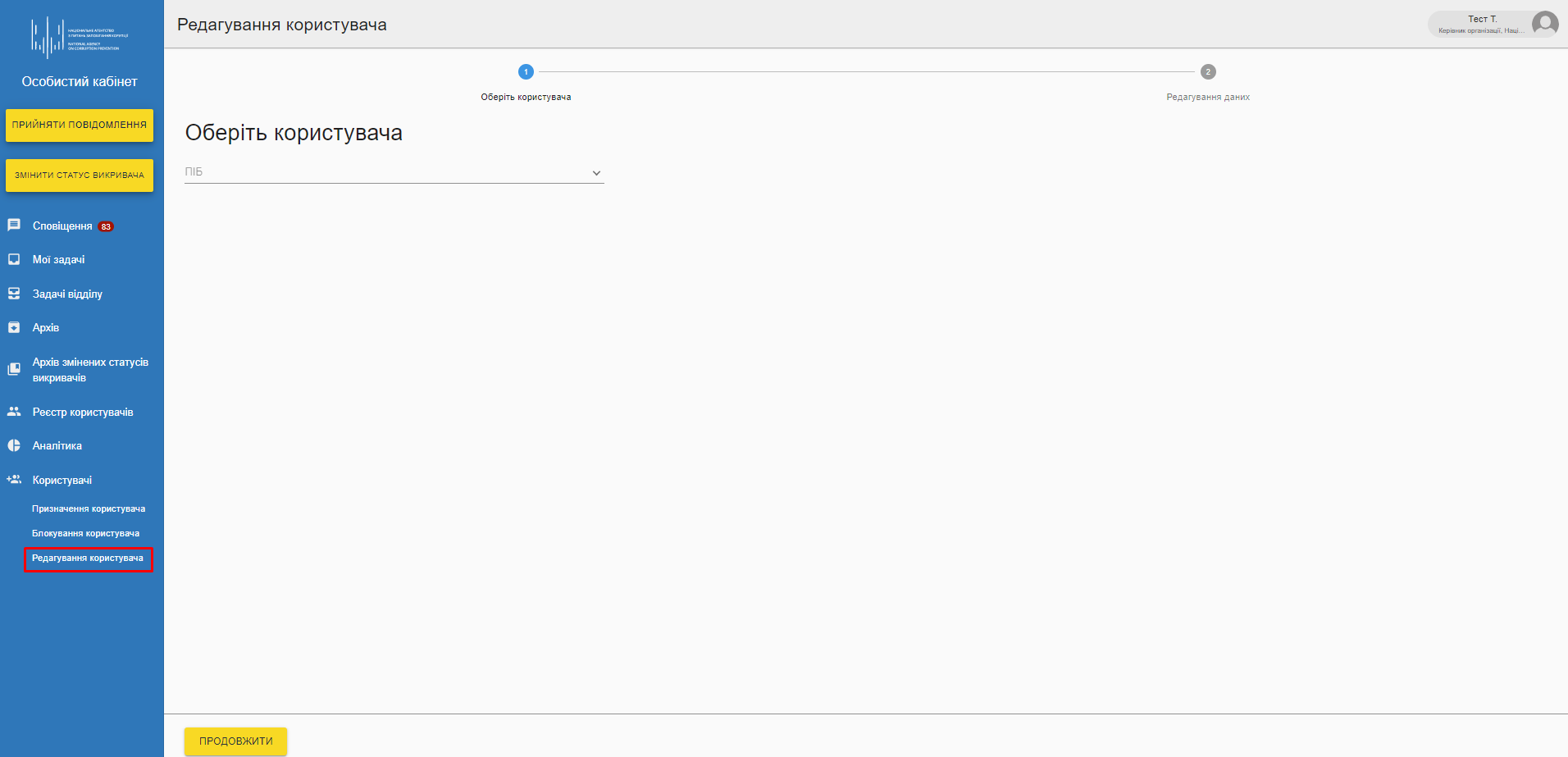 Мал. 67Після чого необхідно виконати наступні кроки у системі, що описані нижче.Крок 1 – Оберіть користувачаНа першому кроці керівнику необхідно обрати з випадаючого списку користувача, якому необхідно внести редагування (мал. 68).Для продовження процесу необхідно натиснути кнопку Продовжити.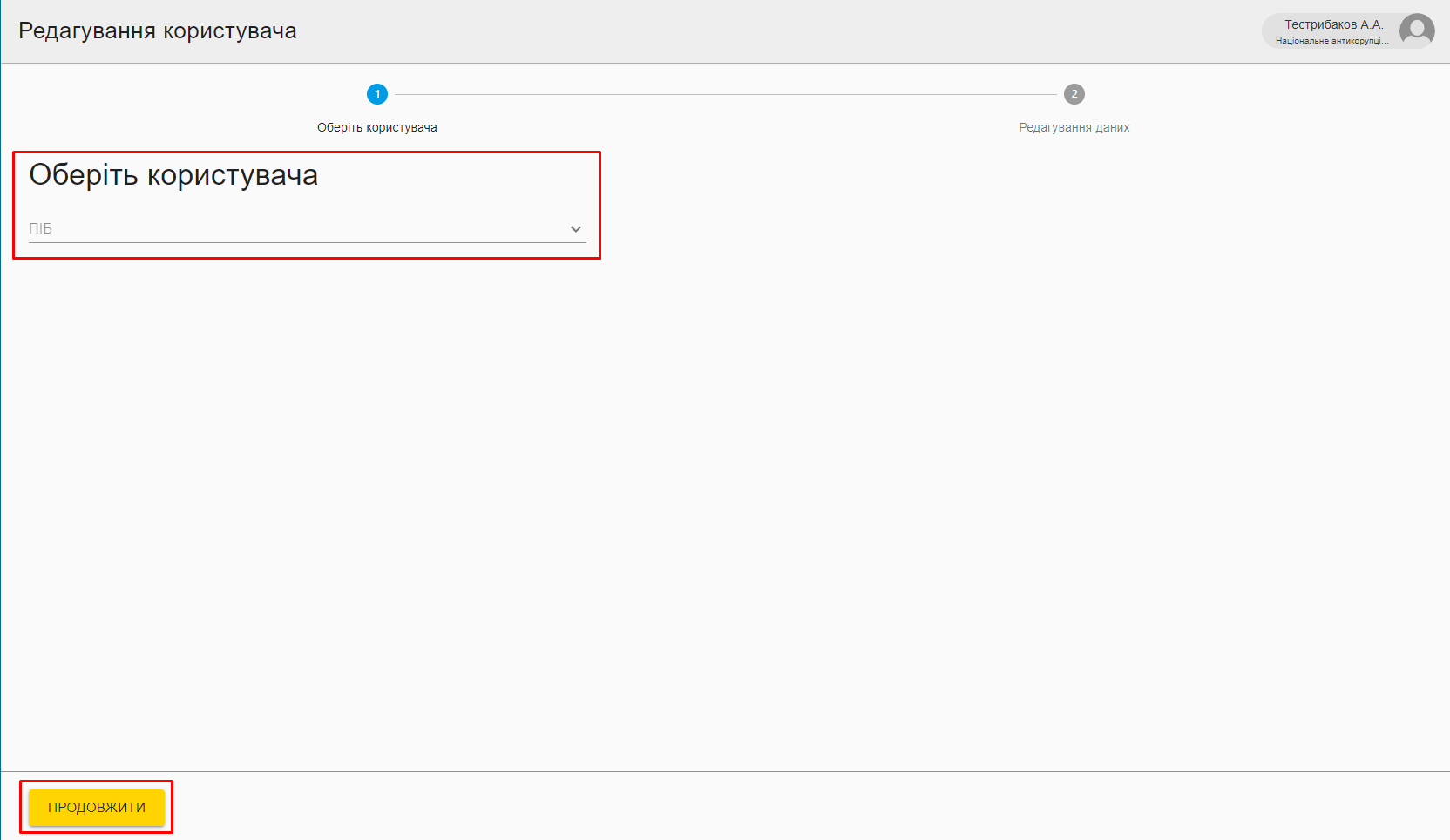 Мал. 68Крок 2 – Редагування данихНа другому кроці керівник має відредагувати необхідні дані та натиснути кнопку Готово для завершення процесу (мал. 69).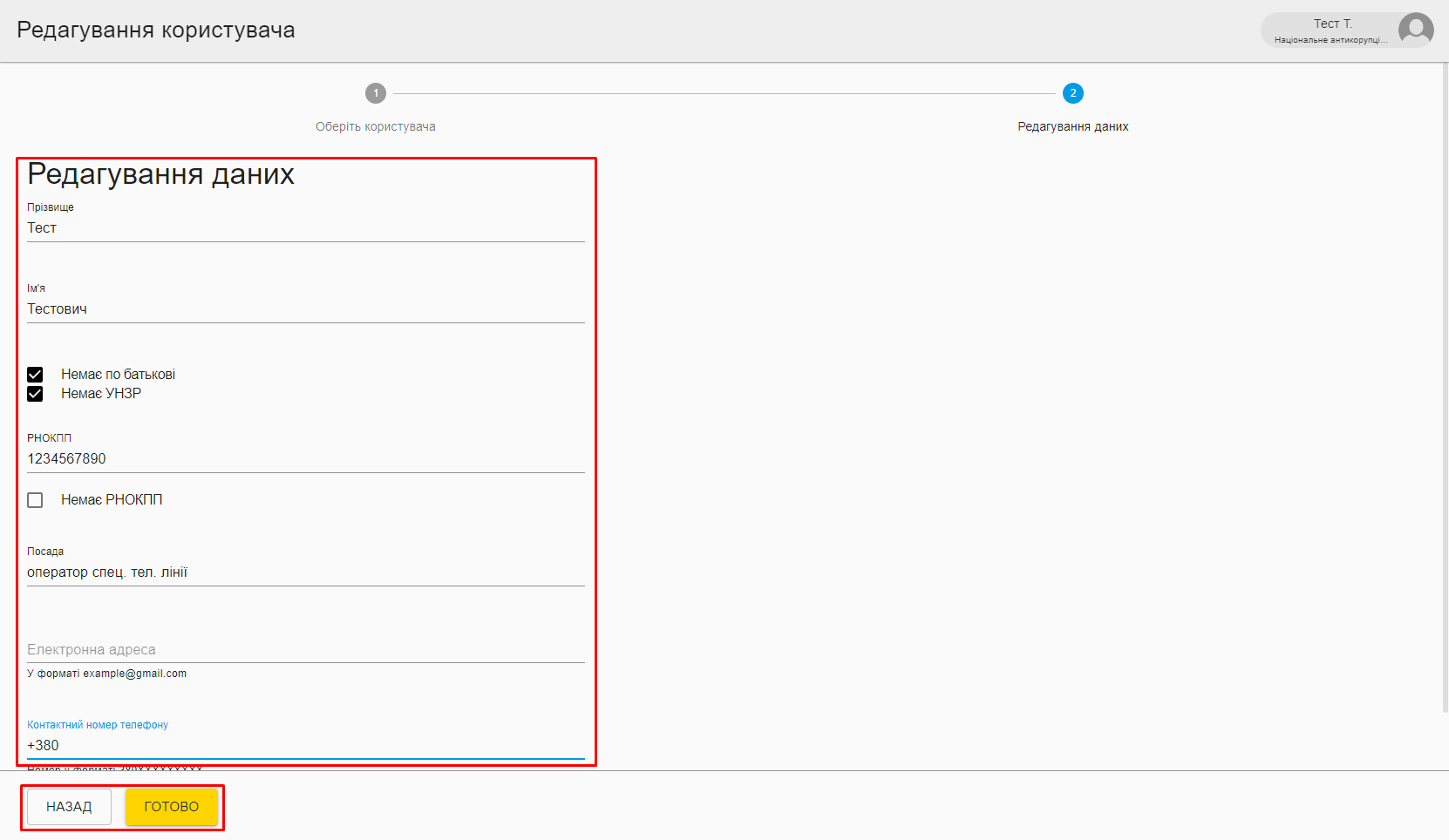 Після завершення процесу відображається інформаційне повідомлення (мал. 70) та керівнику на пошту відправляється сповіщення про дію в системі. .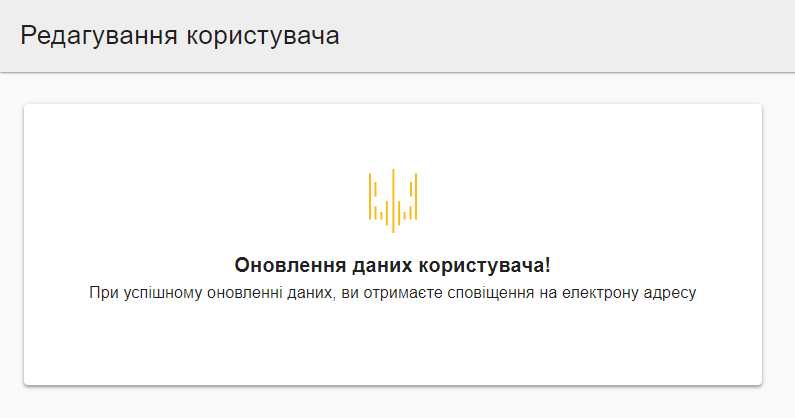 Мал. 703.13 Завершення роботи із СистемоюДля завершення роботи з системою необхідно натиснути на піктограму свого профілю та вибрати пункт меню Вийти (мал. 71).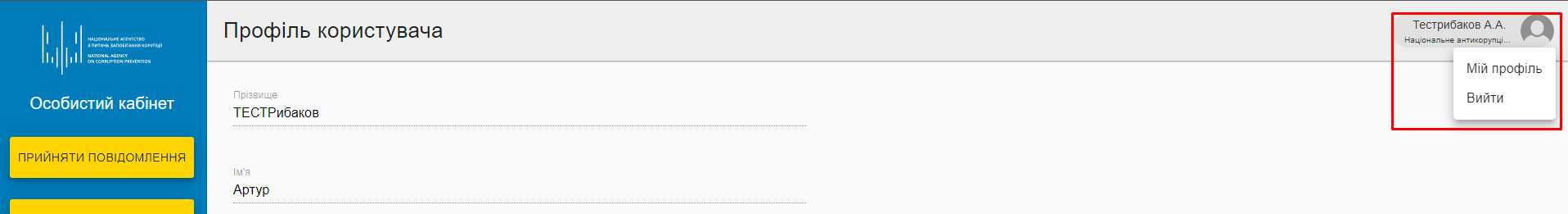 Мал. 71